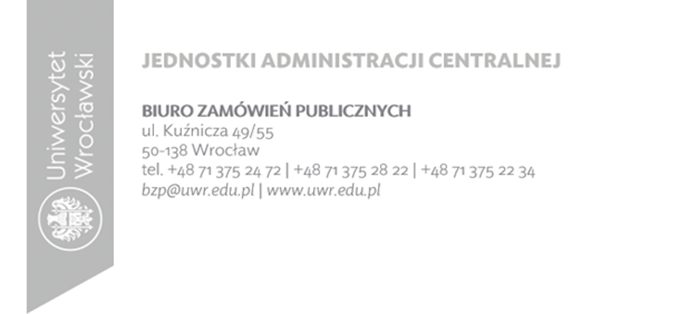                                                                Postępowanie nr BZP 2710.31.2023.IWKSPECYFIKACJA WARUNKÓW ZAMÓWIENIA (SWZ)Postępowanie prowadzone w trybie podstawowym na realizację zadania pod nazwą:„Sukcesywne dostawy helu ciekłego” Postępowanie nr: BZP.2710.31.2023.IWKZałączniki do SWZ:Załącznik nr 1 - Formularz oferty;Załącznik nr 2 – Oświadczenie o braku podstaw wykluczenia i spełniania warunków udziału w postępowaniu, o którym mowa w art. 125 ust. 1 uPzp  Załącznik nr 3 – Zobowiązanie podmiotu udostępniającego zasoby Załącznik nr 4 – Opis Przedmiotu ZamówieniaZałącznik nr 5 – Wzór umowyZałącznik nr 6 - Wykaz dostaw Załącznik nr 7 - Oświadczenie Wykonawcy o aktualności informacji zawartych w oświadczeniu z art. 125 ust. 1 uPzp                                                        Zatwierdzam:                                                                 Elżbieta Solarewicz                                                                 Dyrektor Generalny                                                                                Uniwersytetu WrocławskiegoWrocław, sierpień 2023r.ZAMAWIAJĄCYZamawiającym jest:Uniwersytet Wrocławskipl. Uniwersytecki 150-137 WrocławNIP PL: 896-000-54-08, REGON: 000001301strona internetowa Zamawiającego: https://uwr.edu.pl/Adres Biura Zamówień Publicznych:ul. Kuźnicza 49/5550-138 WrocławOsoba uprawniona do komunikowania się z Wykonawcami: Iwona Wiśniewska-Kocjan, poczta elektroniczna: iwona.wisniewska-kocjan@uwr.edu.pltelefon: +48 71 375 28 22Kontakt odbywa się tylko poprzez platformę przetargową (zwaną dalej: Platforma), na której prowadzone jest postępowanie: https://platformazakupowa.pl/pn/uniwersytet_wroclawski/proceedings.Link do postępowania dostępny jest także na stronie operatora platformazakupowa.pl. Strona internetowa prowadzonego postępowania:https://platformazakupowa.pl/pn/uniwersytet_wroclawski/proceedings Godziny pracy Biura: 7:30–15:30 (od poniedziałku do piątku z wyłączeniem dni ustawowo wolnych od pracyN i dni wolnych u Zamawiającego).ORMACETRYB POSTĘPOWANIA O UDZIELENIE ZAMÓWIENIA PUBICZNEGOPostępowanie prowadzone jest w trybie podstawowym, na podstawie art. 275 pkt 1 ustawy z dnia 11 września 2019 r. Prawo zamówień publicznych (tj. Dz. U. z 2023 r., poz. 1605 ze zm.) zwanej „uPzp” oraz aktów wykonawczych wydanych na jej podstawie, w szczególności Rozporządzenia Ministra Rozwoju, Pracy i Technologii z dnia 23 grudnia 2020 r. w sprawie podmiotowych środków dowodowych oraz innych dokumentów lub oświadczeń, jakich może żądać zamawiający od wykonawcy (poz. 2415) zwane Rozporządzeniem MRPiT oraz  Rozporządzenia Prezesa Rady Ministrów z dnia 30 grudnia 2020 r. w sprawie sposobu sporządzania i przekazywania informacji oraz wymagań technicznych dla dokumentów elektronicznych oraz środków komunikacji elektronicznej w postępowaniu o udzielenie zamówienia publicznego lub konkursie (poz. 2452) zwane Rozporządzeniem PRM. Zamawiający nie przewiduje wyboru oferty najkorzystniejszej z możliwością prowadzenia negocjacji.Postępowanie prowadzone jest pisemnie w języku polskim. Wartość zamówienia nie przekracza progu unijnego, o którym mowa w art. 3 uPzp.Ogłoszenie i Specyfikacja Warunków Zamówienia (SWZ) zostały udostępnione na stronie internetowej prowadzonego postępowania https://platformazakupowa.pl/pn/uniwersytet_wroclawski/proceedings od dnia publikacji ogłoszenia w Biuletynie Zamówień Publicznych, nie krócej niż do dnia udzielenia zamówienia. Na tej stronie będą również udostępnione zmiany i wyjaśnienia treści SWZ oraz inne dokumenty zamówienia bezpośrednio związane z postępowaniem o udzielenie zamówienia.Wykonawca powinien dokładnie zapoznać się z niniejszą SWZ i złożyć ofertę zgodnie z jej wymaganiami. W kwestiach nieuregulowanych powyższą ustawą stosuje się przepisy ustawy z dnia 23 kwietnia 1964 r. Kodeks cywilny (tj. z 2022 r. poz. 1360 ze zm.).III. KLAUZULA INFORMACYJNA Z ART. 13 RODO W ZWIĄZKU Z PROWADZONYM 	POSTĘPOWANIEM O UDZIELENIE ZAMÓWIENIA PUBLICZNEGO.Zgodnie z art. 13 ust. 1-2 rozporządzenia Parlamentu Europejskiego i Rady (UE) 2016/679 z dnia 27 kwietnia 2016 r. w sprawie ochrony osób fizycznych w związku z przetwarzaniem danych osobowych i w sprawie swobodnego przepływu takich danych oraz uchylenia dyrektywy 95/46/WE (ogólne rozporządzenie o ochronie danych) (Dz. Urz. UE L 119 z 04.05.2016, str. 1), dalej „RODO” oraz art. 19 uPzp, Zamawiający – Uniwersytet Wrocławski - informuje, że: administratorem Pani/Pana danych osobowych jest Uniwersytet Wrocławski, pl. Uniwersytecki 1, 50-137 Wrocław, reprezentowany przez Rektora;o celach i sposobach przetwarzania danych osobowych podawanych w związku z realizacją procedur udzielania zamówień publicznych decyduje Uniwersytet jako Administrator danych;Administrator wyznaczył osobę pełniącą zadania Inspektora Ochrony Danych Osobowych i można kontaktować się poprzez adres email: iod@uwr.edu.pl;Pani/Pana dane osobowe przetwarzane będą na podstawie art. 6 ust. 1 lit. c RODO w celu wyłonienia wykonawcy w przedmiotowym postępowaniu o zamówienie publiczne przeprowadzane zgodnie z uPzp oraz w pozostałych celach określonych w uPzp;odbiorcami Pani/Pana danych osobowych będą osoby lub podmioty, którym udostępniona zostanie dokumentacja postępowania w oparciu o art. 18 oraz art. 74 uPzp; ponadto dane osobowe mogą zostać przekazane na zasadach wynikających z ustawy z dnia 6 września 2001 r. o dostępie do informacji publicznej;okres przechowywania Pani/Pana danych osobowych wynosi odpowiednio: - zgodnie z art. 78 ust. 1 uPzp, przez okres 4 lat od dnia zakończenia postępowania o udzielenie zamówienia, - jeżeli czas trwania umowy przekracza 4 lata, okres przechowywania obejmuje cały czas trwania umowy; - w przypadku zamówień współfinansowanych ze środków UE przez okres, o którym mowa w art. 125 ust 4 lit d) w zw z art. 140 Rozporządzenia Parlamentu Europejskiego i Rady (UE) nr 1303/2013 i wynikających z umów o dofinansowanie projektów finansowanych ze środków pochodzących z UE;- okres przechowywania wynika również z ustawy z dnia 14 lipca 1983 r. o narodowym zasobie archiwalnym i archiwachobowiązek podania przez Panią/Pana danych osobowych jest wymogiem ustawowym wynikającym z uPzp, związanym z udziałem w postępowaniu o udzielenie zamówienia publicznego i jest warunkiem zawarcia umowy o zamówienie publiczne; konsekwencją nieudostępnienia do przetwarzania danych osobowych będzie odrzucenie złożonej ofertyw odniesieniu do Pani/Pana danych osobowych decyzje nie będą podejmowane w sposób zautomatyzowany, stosowanie do art. 22 RODO;Pani/Pana dane osobowe będą przekazywane do państwa trzeciego (poza UE) /organizacji międzynarodowej na zasadach określonych w uPzp. Może Pan/ Pani uzyskać kopię danych osobowych przekazywanych do państwa trzeciego na zasadach wynikających z uPzp;posiada Pani/Pan:−	na podstawie art. 15 RODO prawo dostępu do danych osobowych Pani/Pana dotyczących;−	na podstawie art. 16 RODO prawo do sprostowania Pani/Pana danych osobowych;−	na podstawie art. 18 RODO prawo żądania od administratora ograniczenia przetwarzania danych osobowych z zastrzeżeniem przypadków, o których mowa w art. 18 ust. 2 RODO ;−	prawo do wniesienia skargi do Prezesa Urzędu Ochrony Danych Osobowych, gdy uzna Pani/Pan, że przetwarzanie danych osobowych Pani/Pana dotyczących narusza przepisy RODO;- w przypadku, gdy wykonanie obowiązków, o których mowa w art. 15 ust. 1-3 RODO wymagałoby niewspółmiernie dużego wysiłku, Zamawiający może żądać od osoby, której dane dotyczą, wskazania dodatkowych informacji mających na celu sprecyzowanie żądania, w szczególności podania nazwy lub daty postępowania o udzielenie zamówienia publicznego;-   wystąpienie z żądaniem, o którym mowa  w art. 18 ust. 1 RODO, nie ogranicza przetwarzania danych osobowych do zakończenia postępowania o udzielenie zamówienia publicznego;	nie przysługuje Pani/Panu:−	w związku z art. 17 ust. 3 lit. b, d lub e RODO prawo do usunięcia danych osobowych;−	prawo do przenoszenia danych osobowych, o którym mowa w art. 20 RODO;−	na podstawie art. 21 RODO prawo sprzeciwu, wobec przetwarzania danych osobowych, gdyż podstawą prawną przetwarzania Pani/Pana danych osobowych jest art. 6 ust. 1 lit. c RODO.  Jeżeli na etapie realizacji umowy nastąpi taka konieczność Zamawiający będzie wymagał podpisania umowy powierzenia danych osobowych.Zamawiający udostępnia dane osobowe, o których mowa w art. 10 RODO w celu umożliwienia korzystania ze środków ochrony prawnej, o których mowa w dziale IX uPzp, do upływu terminu na ich wniesienie;W przypadku, gdy wniesienie żądania dotyczącego prawa, o którym mowa w art. 18 ust. 1 RODO, spowoduje ograniczenie przetwarzania danych osobowych zawartych 
w protokole postępowania lub załącznikach do tego protokołu, od dnia zakończenia postępowania o udzielenie zamówienia, Zamawiający nie udostępnia tych danych, chyba, że zachodzą przesłanki, o których mowa w art. 18 ust. 2 RODO; Udostępnienie ma zastosowanie do wszystkich danych osobowych, z wyjątkiem danych o których mowa w art. 9 ust. 1 RODO, zebranych w toku postępowania o udzielenie zamówienia;W przypadku korzystania przez osobę, której dane osobowe są przetwarzane przez Zamawiającego, z uprawnienia , o których mowa w art. 15 ust. 1-3 RODO, Zamawiający może żądać od osoby, występującej z żądaniem wskazania dodatkowych informacji, mających na celu sprecyzowanie nazwy lub daty zakończonego postępowania o udzielenie zamówienia;Skorzystanie przez osobę, której dane osobowe są przetwarzane, z uprawnienia do sprostowania lub uzupełnienia danych osobowych, o którym mowa w art. 16 RODO, nie może naruszać integralności protokołu postępowania oraz jego załączników;W przypadku danych osobowych zamieszczonych przez zamawiającego w Biuletynie Zamówień Publicznych, prawa, o których mowa w art. 15 i art. 16 RODO, są wykonywane 
w drodze żądania skierowanego do Zamawiającego.IV. PRZEDMIOT ZAMÓWIENIARodzaj zamówienia: dostawa.Przedmiotem zamówienia są sukcesywne dostawy helu ciekłego zgodnie  z założeniami i parametrami określonymi przez Zamawiającego w Opisie Przedmiotu Zamówienia  stanowiącym załącznik nr 4 do SWZ. Oferowany przedmiot zamówienia ma spełniać wszystkie obowiązujące normy prawne bezpieczeństwa, przepisów polskich i Unii Europejskiej. Dostawy na zasadach określonych w umowie następować będą partiami, sukcesywnie i stosownie do potrzeb Zamawiającego. Miejsce dostawy: Wydział Chemii ul. Fryderyka Joliot-Curie 14, 50-383 Wrocław.Realizacja zamówienia ma odbywać się z należytą starannością i zgodnie ze wszystkimi wymogami zawartymi w SWZ z załącznikami i ewentualnymi Informacjami dla Wykonawców.Podane w Opisie Przedmiotu Zamówienia ilości, jakie Zamawiający zamierza realizować w okresie obowiązywania niniejszej umowy, są szacunkowe i mogą ulec zmianie w zależności od potrzeb Zamawiającego. Zamawiający zastrzega sobie możliwość przesunięć ilościowych w stosunku do ilości asortymentu wskazanego w Opisie Przedmiotu Zamówienia z zastrzeżeniem, że łączna wartość zamawianego przedmiotu umowy nie przekroczy wartości umowy brutto.Dostawy będą wykonywane m.in. przy wykorzystaniu zbiorników Wykonawcy. Dostarczane przez Wykonawcę zbiorniki mają być sprawne technicznie, posiadać wszystkie niezbędne badania techniczne dopuszczające je do użytku, przewidziane w przepisach prawa.Wykonawca będzie realizować umowę przy wykorzystaniu własnego transportu, na własny koszt i ryzyko, dostarczając zamówiony hel do wskazanego przez Zamawiającego pomieszczenia, włącznie z wniesieniem do wskazanych pomieszczeń wskazanych  w ramach danego zamówienia w budynku Wydziału Chemii.Wykonawca musi dysponować odpowiednimi urządzeniami/narzędziami niezbędnymi do przewozu i  przelania helu. Ubezpieczenie przedmiotu umowy wraz z transportem do siedziby Zamawiającego odbywać się będzie na koszt i ryzyko Wykonawcy. Wykonawca zobowiązany jest zrealizować zamówienie na zasadach i warunkach opisanych we wzorze umowy stanowiącym załącznik nr 5 do SWZ.Oferta musi być jednoznaczna i kompleksowa, tj. obejmować cały przedmiot zamówienia. Przedmiot zamówienia musi odpowiadać treści specyfikacji warunków zamówienia. Wykonawca na etapie realizacji zamówienia, wykonuje przedmiot zamówienia zgodnie z wymogami Zamawiającego. 11.Oznaczenie przedmiotu zamówienia wg kodów CPV:W przedmiotowym postępowaniu Zamawiający nie dopuszcza możliwości składania ofert częściowych. Za taką decyzją przemawia kwestia ekonomiczna oraz organizacyjna. 
W przypadku ogłaszania postępowania publicznego, na które składa się cały przedmiot zamówienia (uzyskuje się efekt skali), Wykonawcy mają możliwość obniżenia cen za oferowane produkty znacznie bardziej, aniżeli w przypadku dostarczania mniejszych ilości produktu. Zwiększa to tym samym konkurencyjność jak i możliwość wydatkowania przez Zamawiającego mniejszej kwoty na ogłaszane postępowanie. Niniejsze zamówienia nie jest zamówieniem „dużym”, Wykonawcy należący do sektora MIŚ przedsiębiorstw nie będą mieć trudności z jego całościowym wykonaniem. Wykonawca może powierzyć wykonanie części zamówienia podwykonawcy. Zamawiający żąda wskazania w ofercie części zamówienia, której wykonanie Wykonawca zamierza powierzyć podwykonawcom oraz podania nazw ewentualnych podwykonawców, jeżeli są już znani;(jeżeli dotyczy) Jeżeli zmiana albo rezygnacja z podwykonawcy dotyczy podmiotu, na którego zasoby wykonawca powoływał się, na zasadach określonych w art. 118 ust. 1, w celu wykazania spełniania warunków udziału w postępowaniu, wykonawca jest obowiązany wykazać zamawiającemu, że proponowany inny podwykonawca lub wykonawca samodzielnie spełnia je w stopniu nie mniejszym niż podwykonawca, na którego zasoby wykonawca powoływał się w trakcie postępowania o udzielenie zamówienia. Przepis art. 122 uPzp stosuje się. Powierzenie wykonania części zamówienia podwykonawcom nie zwalnia Wykonawcy z odpowiedzialności za należyte wykonanie tego zamówienia.Zamawiający nie dopuszcza składania ofert wariantowych.Zamawiający nie przewiduje zatrudnienia osób, o których mowa w art. 96 ust. 2 pkt 2 uPzp.Zamawiający nie zastrzega możliwości ubiegania się o udzielenie zamówienia przez Wykonawców, o których mowa w art. 94 uPzp.Zamawiający nie przewiduje udzielenia zamówień, o których mowa w art. 305 pkt 1 
 w związku z art. 214 ust. 1 pkt 8 uPzp.Zamawiający nie przewiduje zaliczek.Zamawiający nie przewiduje opcji.Zamawiający nie przewiduje zwrotu kosztów postępowania za wyjątkiem art. 261 uPzp. Zamawiający nie zastrzega obowiązku osobistego wykonania przez Wykonawcę kluczowych prac związanych z rozmieszczeniem i instalacją zgodnie z art. 121 uPzp.Zamawiający nie przewiduje zawarcia umowy ramowej. Zamawiający nie przewiduje zastosowania aukcji elektronicznej. Zamawiający nie przeprowadzał wstępnych konsultacji rynkowych przed wszczęciem postępowania. Zamawiający nie przewiduje możliwości złożenia oferty w postaci katalogów elektronicznych.Zamawiający nie wymaga przeprowadzenia wizji lokalnej. Zamawiający nie przewiduje zebrania Wykonawców.V. TERMIN WYKONANIA ZAMÓWIENIA Termin realizacji zamówienia: 12 miesięcy liczone od dnia rozpoczęcia świadczenia dostaw, tj. nie wcześniej niż od dnia 11.10.2023 r. Dostawy następować będą partiami, sukcesywnie i stosownie do potrzeb Zamawiającego, w terminie maksymalnie 3 dni roboczych od daty złożenia zamówienia.Szczegóły dotyczące terminu i warunków realizacji przedmiotu zamówienia znajdują się we wzorze umowy, stanowiącym Załącznik nr 5 do SWZ.VI. WARUNKI UDZIAŁU W POSTĘPOWANIU I PODSTAWY WYKLUCZENIAO udzielenie zamówienia mogą ubiegać się Wykonawcy, którzy:Nie podlegają wykluczeniu:Z postępowania o udzielenie zamówienia wyklucza się Wykonawcę na podstawie art. 108 ust. 1 uPzp:będącego osobą fizyczną, którego prawomocnie skazano za przestępstwo: udziału w zorganizowanej grupie przestępczej albo związku mającym na celu popełnienie przestępstwa lub przestępstwa skarbowego, o którym mowa w art. 258 Kodeksu karnego, handlu ludźmi, o którym mowa w art. 189a Kodeksu karnego, o którym mowa w art. 228–230a, art. 250a Kodeksu karnego, w art. 46–48 ustawy z dnia 25 czerwca 2010 r. o sporcie (Dz. U. z 2020 r. poz. 1133 oraz z 2021 r. poz. 2054) lub w art. 54 ust. 1–4 ustawy z dnia 12 maja 2011 r. o refundacji leków, środków spożywczych specjalnego przeznaczenia żywieniowego oraz wyrobów medycznych (Dz. U. z 2021 r. poz. 523, 1292, 1559 i 2054), finansowania przestępstwa o charakterze terrorystycznym, o którym mowa w art. 165a Kodeksu karnego, lub przestępstwo udaremniania lub utrudniania stwierdzenia przestępnego pochodzenia pieniędzy lub ukrywania ich pochodzenia, o którym mowa w art. 299 Kodeksu karnego, o charakterze terrorystycznym, o którym mowa w art. 115 § 20 Kodeksu karnego, lub mające na celu popełnienie tego przestępstwa, powierzenia wykonywania pracy małoletniemu cudzoziemcowi, o którym mowa w art. 9 ust. 2 ustawy z dnia 15 czerwca 2012 r. o skutkach powierzania wykonywania pracy cudzoziemcom przebywającym wbrew przepisom na terytorium Rzeczypospolitej Polskiej (Dz. U. poz. 769), przeciwko obrotowi gospodarczemu, o których mowa w art. 296–307 Kodeksu karnego, przestępstwo oszustwa, o którym mowa w art. 286 Kodeksu karnego, przestępstwo przeciwko wiarygodności dokumentów, o których mowa w art. 270–277d Kodeksu karnego, lub przestępstwo skarbowe, o którym mowa w art. 9 ust. 1 i 3 lub art. 10 ustawy z dnia 15 czerwca 2012 r. o skutkach powierzania wykonywania pracy cudzoziemcom przebywającym wbrew przepisom na terytorium Rzeczypospolitej Polskiej – lub za odpowiedni czyn zabroniony określony w przepisach prawa obcego; jeżeli urzędującego członka jego organu zarządzającego lub nadzorczego, wspólnika spółki w spółce jawnej lub partnerskiej albo komplementariusza w spółce komandytowej lub komandytowo-akcyjnej lub prokurenta prawomocnie skazano za przestępstwo, o którym mowa w pkt 1; wobec którego wydano prawomocny wyrok sądu lub ostateczną decyzję administracyjną o zaleganiu z uiszczeniem podatków, opłat lub składek na ubezpieczenie społeczne lub zdrowotne, chyba że Wykonawca odpowiednio przed upływem terminu do składania wniosków o dopuszczenie do udziału w postępowaniu albo przed upływem terminu składania ofert dokonał płatności należnych podatków, opłat lub składek na ubezpieczenie społeczne lub zdrowotne wraz z odsetkami lub grzywnami lub zawarł wiążące porozumienie w sprawie spłaty tych należności; wobec którego prawomocnie orzeczono zakaz ubiegania się o zamówienia publiczne;jeżeli Zamawiający może stwierdzić, na podstawie wiarygodnych przesłanek, że Wykonawca zawarł z innymi wykonawcami porozumienie mające na celu zakłócenie konkurencji, w szczególności, jeżeli należąc do tej samej grupy kapitałowej w rozumieniu ustawy z dnia 16 lutego 2007 r. o ochronie konkurencji i konsumentów, złożyli odrębne oferty, oferty częściowe lub wnioski o dopuszczenie do udziału w postępowaniu, chyba że wykażą, że przygotowali te oferty lub wnioski niezależnie od siebie; jeżeli, w przypadkach, o których mowa w art. 85 ust. 1, doszło do zakłócenia konkurencji wynikającego z wcześniejszego zaangażowania tego wykonawcy lub podmiotu, który należy z wykonawcą do tej samej grupy kapitałowej w rozumieniu ustawy z dnia 16 lutego 2007 r. o ochronie konkurencji i konsumentów, chyba że spowodowane tym zakłócenie konkurencji może być wyeliminowane w inny sposób niż przez wykluczenie wykonawcy z udziału w postępowaniu o udzielenie zamówienia.Ponadto, z postępowania o udzielenie zamówienia Zamawiający wykluczy Wykonawcę, wobec którego zachodzą przesłanki określone w art. 109 ust. 1 pkt 4, 7, 8 i 10 uPzp, tj.:w stosunku, do którego otwarto likwidację, ogłoszono upadłość, którego aktywami zarządza likwidator lub sąd, zawarł układ z wierzycielami, którego działalność gospodarcza jest zawieszona albo znajduje się on w innej tego rodzaju sytuacji wynikającej z podobnej procedury przewidzianej w przepisach miejsca wszczęcia tej procedury;który, z przyczyn leżących po jego stronie, w znacznym stopniu lub zakresie nie wykonał lub nienależycie wykonał albo długotrwale nienależycie wykonywał istotne zobowiązanie wynikające z wcześniejszej umowy w sprawie zamówienia publicznego lub umowy koncesji, co doprowadziło do wypowiedzenia lub odstąpienia od umowy, odszkodowania, wykonania zastępczego lub realizacji uprawnień z tytułu rękojmi za wady;który w wyniku zamierzonego działania lub rażącego niedbalstwa wprowadził zamawiającego w błąd przy przedstawianiu informacji, że nie podlega wykluczeniu, spełnia warunki udziału w postępowaniu lub kryteria selekcji, co mogło mieć istotny wpływ na decyzje podejmowane przez zamawiającego w postępowaniu o udzielenie zamówienia, lub który zataił te informacje lub nie jest w stanie przedstawić wymaganych podmiotowych środków dowodowych;który w wyniku lekkomyślności lub niedbalstwa przedstawił informacje wprowadzające w błąd, co mogło mieć istotny wpływ na decyzje podejmowane przez zamawiającego w postępowaniu o udzielenie zamówienia.Z postępowania o udzielenie zamówienia Zamawiający wykluczy Wykonawcę, wobec którego zachodzą przesłanki określone w art. 7 ust. 1 ustawy z dnia 13 kwietnia 2022 r. o szczególnych rozwiązaniach w zakresie przeciwdziałania wspieraniu agresji na Ukrainę oraz służących ochronie bezpieczeństwa narodowego (Dz. U. z 2023 r., poz. 129), zwana dalej „Ustawa sankcyjna”, tj.:Wykonawcę oraz uczestnika konkursu wymienionego w wykazach określonych w rozporządzeniu 765/2006 i rozporządzeniu 269/2014 albo wpisanego na listę na podstawie decyzji w sprawie wpisu na listę rozstrzygającej o zastosowaniu środka, o którym mowa w art. 1 pkt 3 ustawy z dnia 13 kwietnia 2022 r.  (Dz. U. z 2023 r., poz. 129);Wykonawcę oraz uczestnika konkursu, którego beneficjentem rzeczywistym w rozumieniu ustawy z dnia 1 marca 2018 r. o przeciwdziałaniu praniu pieniędzy oraz finansowaniu terroryzmu (Dz. U. z 2022 r. poz. 593 i 655) jest osoba wymieniona w wykazach określonych w rozporządzeniu 765/2006 i rozporządzeniu 269/2014 albo wpisana na listę lub będąca takim beneficjentem rzeczywistym od dnia 24 lutego 2022 r., o ile została wpisana na listę na podstawie decyzji w sprawie wpisu na listę rozstrzygającej o zastosowaniu środka, o którym mowa w art. 1 pkt 3 ustawy z dnia 13 kwietnia 2022 r. (Dz. U. z 2023 r., poz. 129);Wykonawcę oraz uczestnika konkursu, którego jednostką dominującą w rozumieniu art. 3 ust. 1 pkt 37 ustawy z dnia 29 września 1994 r. o rachunkowości (Dz. U. z 2021 r. poz. 217, 2105 i 2106) jest podmiot wymieniony w wykazach określonych w rozporządzeniu 765/2006 i rozporządzeniu 269/2014 albo wpisany na listę lub będący taką jednostką dominującą od dnia 24 lutego 2022 r., o ile został wpisany na listę na podstawie decyzji w sprawie wpisu na listę rozstrzygającej o zastosowaniu środka, o którym mowa w art. 1 pkt 3 ustawy z dnia 13 kwietnia 2022 r. (Dz. U. z 2023 r., poz. 129).Wykonawca może zostać wykluczony przez Zamawiającego na każdym etapie postępowania. Wykluczenie Wykonawcy na podstawie uPzp następuje zgodnie z art. 111 uPzp, z zastrzeżeniem art. 110 ust. 2 i 3 uPzp.Wykluczenie, o którym mowa w pkt. 1.1.3 powyżej następuje na okres trwania okoliczności określonych w art. 7 ust. 1 ustawy z dnia 13 kwietnia 2022 r. o szczególnych rozwiązaniach w zakresie przeciwdziałania wspieraniu agresji na Ukrainę oraz służących ochronie bezpieczeństwa narodowego (Dz. U. z 2023 r., poz. 129).W przypadku Wykonawcy lub uczestnika konkursu wykluczonego na podstawie art. 7 ust. 1 ustawy z dnia 13 kwietnia 2022 r o szczególnych rozwiązaniach w zakresie przeciwdziałania wspieraniu agresji na Ukrainę oraz służących ochronie bezpieczeństwa narodowego  (Dz. U. z 2023 r., poz. 129), Zamawiający odrzuca wniosek o dopuszczenie do udziału w postępowaniu o udzielnie zamówienia publicznego lub ofertę takiego Wykonawcy lub uczestnika konkursu, nie zaprasza go do złożenia oferty wstępnej, oferty podlegającej negocjacjom, oferty dodatkowej, oferty lub oferty ostatecznej, nie zaprasza go do negocjacji lub dialogu, a także nie prowadzi z takim Wykonawcą negocjacji lub dialogu, odrzuca wniosek o dopuszczenie do udziału w konkursie, nie zaprasza do złożenia pracy konkursowej lub nie przeprowadza oceny pracy konkursowej, odpowiednio do trybu stosowanego do udzielenia zamówienia publicznego oraz etapu prowadzonego postępowania o udzielenie zamówienia publicznego. Osoba lub podmiot podlegające wykluczeniu na podstawie art. 7 ust. 1 ustawy z dnia 13 kwietnia 2022 r o szczególnych rozwiązaniach w zakresie przeciwdziałania wspieraniu agresji na Ukrainę oraz służących ochronie bezpieczeństwa narodowego, które w okresie tego wykluczenia ubiegają się o udzielenie zamówienia publicznego lub dopuszczenie do udziału w konkursie lub biorą udział w postępowaniu o udzielenie zamówienia publicznego lub w konkursie, podlegają karze pieniężnej. Karę pieniężną o której mowa w pkt 1.1.7 nakłada Prezes Urzędu Zamówień Publicznych, w drodze decyzji, w wysokości do 20 000 000 zł.W przypadku wspólnego ubiegania się Wykonawców o udzielenie zamówienia Zamawiający zbada, czy nie zachodzą podstawy wykluczenia wobec każdego z tych Wykonawców.Zamawiający zbada czy nie zachodzą podstawy wykluczenia, o których w art. 7 ust. 1 ustawy z dnia 13 kwietnia 2022 r o szczególnych rozwiązaniach w zakresie przeciwdziałania wspieraniu agresji na Ukrainę oraz służących ochronie bezpieczeństwa narodowego w oparciu o wykazy i listę wskazane w treści tego przepisu oraz w oparciu o oświadczenie Wykonawcy.Jeżeli Wykonawca polega na zdolnościach lub sytuacji podmiotów udostępniających zasoby Zamawiający zbada, czy nie zachodzą, wobec tego podmiotu podstawy wykluczenia, które zostały przewidziane względem Wykonawcy. spełniają warunki udziału w postępowaniu dotyczące:zdolności do występowania w obrocie gospodarczymDziałalność prowadzona na potrzeby wykonania przedmiotu zamówienia nie wymaga zdolności do występowania w obrocie gospodarczym.uprawnień do prowadzenia określonej działalności gospodarczej lub zawodowej, o ile  wynika to z odrębnych przepisów:Działalność prowadzona na potrzeby wykonania przedmiotu zamówienia nie wymaga posiadania specjalnych uprawnień.sytuacji ekonomicznej lub finansowej:Zamawiający nie stawia warunków w ww. zakresie.zdolności technicznej lub zawodowej:Zamawiający uzna warunek za spełniony, jeśli Wykonawca wykaże, że należycie zrealizował w okresie ostatnich 3 lat od dnia, w którym upływa termin składania ofert, a jeżeli okres prowadzenia działalności jest krótszy – w tym okresie, co najmniej jedną dostawę helu ciekłego wartości 
min. 300 000 zł brutto.Przez wartość jednej dostawy Zamawiający rozumie łączną wartość dostaw wykonanych w ramach jednej umowy.W przypadku dostaw realizowanych w trakcie składania oferty w niniejszym postępowaniu wartość wykonywanego zamówienia nie może być niższa niż 
300 000 zł bruttoDo przeliczenia wartości występujących w innych walutach niż PLN Zamawiający jako kurs przeliczeniowy przyjmie średni kurs Narodowego Banku Polskiego (NBP), z dnia opublikowania ogłoszenia o zamówieniu w Biuletynie Zamówień Publicznych, przy czym średnie kursy walut dostępne są pod następującym adresem internetowym: http://www.nbp.pl/home.aspx?f=/Kursy/kursy.htmlOkres wyrażony w latach, o których mowa w ppkt. 1.2.4 powyżej, liczy się wstecz od dnia, w którym upływa termin składania ofert.W przypadku Wykonawców wspólnie ubiegających się o udzielenie niniejszego zamówienia przez dwóch lub więcej Wykonawców, Zamawiający uzna wymagany warunek za spełniony jeżeli spełni go co najmniej jeden z Wykonawców samodzielnie. Zgodnie z art. 116 ust. 1 uPzp oceniając zdolność techniczną lub zawodową, Zamawiający może, na każdym etapie postępowania, uznać, że Wykonawca nie posiada wymaganych zdolności, jeżeli posiadanie przez Wykonawcę sprzecznych interesów, w szczególności zaangażowanie zasobów technicznych lub zawodowych Wykonawcy w inne przedsięwzięcia gospodarcze Wykonawcy może mieć negatywny wpływ na realizację zamówienia.Wykonawca może w celu potwierdzenia spełniania warunków, o których mowa w pkt 1.2.4. powyżej, w stosownych sytuacjach oraz w odniesieniu do konkretnego zamówienia, lub jego części, polegać na zdolnościach technicznych lub zawodowych lub sytuacji finansowej lub ekonomicznej podmiotów udostępniających zasoby,  niezależnie od charakteru prawnego łączących go z nim stosunków prawnych.W takim przypadku podmiot udostępniający zasoby musi w odniesieniu do warunku określonego w pkt 1.2.4 powyżej spełnić go samodzielnie. Zamawiający ocenia, czy udostępniane wykonawcy przez podmioty udostępniające zasoby zdolności techniczne lub zawodowe lub ich sytuacja finansowa lub ekonomiczna, pozwalają na wykazanie przez Wykonawcę spełniania warunków udziału w postępowaniu, o których mowa w pkt 1.2.4 powyżej, a także bada, czy nie zachodzą wobec tego podmiotu podstawy wykluczenia, które zostały przewidziane względem Wykonawcy;Podmiot, który zobowiązał się do udostępnienia zasobów, odpowiada solidarnie z Wykonawcą, który polega na jego sytuacji finansowej lub ekonomicznej, za szkodę poniesioną przez zamawiającego powstałą wskutek nieudostępnienia tych zasobów, chyba że za nieudostępnienie zasobów podmiot ten nie ponosi winy.Jeżeli zdolności techniczne lub zawodowe, sytuacja ekonomiczna lub finansowa podmiotu udostępniającego zasoby nie potwierdzają spełniania przez Wykonawcę warunków udziału w postępowaniu lub zachodzą wobec tego podmiotu podstawy wykluczenia, Zamawiający żąda, aby Wykonawca w terminie określonym przez Zamawiającego zastąpił ten podmiot innym podmiotem lub podmiotami albo wykazał, że samodzielnie spełnia warunki udziału w postępowaniu. Wykonawca nie może, po upływie terminu składania ofert, powoływać się na zdolności lub sytuację podmiotów udostępniających zasoby, jeżeli na etapie składania ofert nie polegał on w danym zakresie na zdolnościach lub sytuacji podmiotów udostępniających zasoby.VII. WYKAZ PODMIOTOWYCH ŚRODKÓW  DOWODOWYCH I INNYCH DOKUMENTÓW LUB OŚWIADCZEŃ SKŁADANYCH W POSTĘPOWANIU POTWIERDZAJĄCYCH SPEŁNIANIE WARUNKÓW UDZIAŁUW POSTĘPOWANIU ORAZ BRAK PODSTAW WYKLUCZENIA OŚWIADCZENIA I PODMIOTOWE ŚRODKI DOWODOWE SKŁADANE WRAZ Z OFERTĄDo oferty każdy Wykonawca dołącza oświadczenie, o którym mowa w art. 125 ust. 1 uPzp o niepodleganiu wykluczeniu, spełnianiu warunków udziału w postępowaniu, w zakresie wskazanym przez Zamawiającego – wzór stanowi Załącznik nr 2 do SWZ. Oświadczenie to, stanowi dowód potwierdzający brak podstaw do wykluczenia, spełnienie warunków udziału w postępowaniu, odpowiednio na dzień składania ofert, zastępujący wymagane przez Zamawiającego podmiotowe środki dowodowe. W przypadku wspólnego ubiegania się o zamówienie przez Wykonawców, oświadczenie, o którym mowa powyżej, składa każdy z Wykonawców. Oświadczenia te potwierdzają brak podstaw wykluczenia oraz spełnianie warunków udziału w postępowaniu w zakresie, w jakim każdy z Wykonawców wykazuje spełnianie warunków udziału w postępowaniu;(jeżeli dotyczy) Wykonawca, w przypadku polegania na zdolnościach lub sytuacji podmiotów udostępniających zasoby, przedstawia, wraz z oświadczeniem, o którym mowa powyżej , także oświadczenie podmiotu udostępniającego zasoby, potwierdzające brak podstaw wykluczenia tego podmiotu oraz odpowiednio spełnianie warunków udziału w postępowaniu, w zakresie, w jakim Wykonawca powołuje się na jego zasoby. (jeżeli dotyczy) Wykonawca, który polega na zdolnościach lub sytuacji podmiotów udostępniających zasoby, składa zobowiązanie podmiotu udostępniającego zasoby do oddania mu do dyspozycji niezbędnych zasobów na potrzeby realizacji danego zamówienia lub inny podmiotowy środek dowodowy potwierdzający, że Wykonawca realizując zamówienie, będzie dysponował niezbędnymi zasobami tych podmiotów. Zobowiązanie podmiotu udostępniającego zasoby potwierdza, że stosunek łączący wykonawcę z podmiotami udostępniającymi zasoby gwarantuje rzeczywisty dostęp do tych zasobów oraz określa w szczególności: zakres dostępnych Wykonawcy zasobów podmiotu udostępniającego zasoby; sposób i okres udostępnienia Wykonawcy i wykorzystania przez niego zasobów podmiotu udostępniającego te zasoby przy wykonywaniu zamówienia;Wzór zobowiązania podmiotu udostępniającego stanowi Załącznik nr 3 do SWZ.PODMIOTOWE ŚRODKI DOWODOWE SKŁADANE NA WEZWANIE ZAMAWIAJĄCEGOZamawiający wzywa Wykonawcę, którego oferta została najwyżej oceniona, do złożenia 
w wyznaczonym terminie, nie krótszym niż 5 dni od dnia wezwania, podmiotowych środków dowodowych, aktualnych na dzień ich złożenia:potwierdzających brak podstaw wykluczenia Wykonawcy z udziału w postępowaniu o udzielenie zamówienia publicznego:oświadczenie Wykonawcy o aktualności informacji zawartych w oświadczeniu, o którym mowa w art. 125 ust. 1 uPzp, w zakresie podstaw wykluczenia z postępowania wskazanych przez Zamawiającego w zakresie przesłanek, o których mowa w art. 108 ust. 1 oraz 109 ust. 1 pkt 7, 8 i 10 uPzp. Wzór oświadczenia stanowi Załącznik nr 7 do SWZ.odpisu lub informacji z Krajowego Rejestru Sądowego lub z Centralnej Ewidencji i Informacji o Działalności Gospodarczej, w zakresie art. 109 ust. 1 pkt 4 uPzp, sporządzonych nie wcześniej niż 3 miesiące przed jej złożeniem, jeżeli odrębne przepisy wymagają wpisu do rejestru lub ewidencji, a także w zakresie art. 7 Ustawy sankcyjnej potwierdzających spełnianie przez Wykonawcę warunków udziału w postępowaniu dotyczących zdolności technicznej i zawodowejwykazu dostaw  lub usług wykonanych, a w przypadku świadczeń powtarzających się lub ciągłych również wykonywanych, w okresie ostatnich 3 lat, a jeżeli okres prowadzenia działalności jest krótszy - w tym okresie, wraz z podaniem ich wartości, przedmiotu, dat wykonania i podmiotów, na rzecz których dostawy lub usługi zostały wykonane lub są wykonywane, oraz załączeniem dowodów określających, czy te dostawy lub usługi zostały wykonane lub są wykonywane należycie, przy czym dowodami, o których mowa, są referencje bądź inne dokumenty sporządzone przez podmiot, na rzecz którego dostawy lub usługi zostały wykonane, a w przypadku świadczeń powtarzających się lub ciągłych są wykonywane, a jeżeli wykonawca z przyczyn niezależnych od niego nie jest w stanie uzyskać tych dokumentów - oświadczenie wykonawcy; w przypadku świadczeń powtarzających się lub ciągłych nadal wykonywanych referencje bądź inne dokumenty potwierdzające ich należyte wykonywanie powinny być wystawione w okresie ostatnich 3 miesięcy; Wzór wykazu stanowi Załącznik nr 6 do SWZ.Zamawiający żąda od Wykonawcy, który polega na zdolnościach technicznych lub zawodowych lub sytuacji finansowej lub ekonomicznej podmiotów udostępniających zasoby na zasadach określonych w art. 118 uPzp, przedstawienia podmiotowych środków dowodowych, o których mowa w pkt 3, dotyczących tych podmiotów, potwierdzających, że nie zachodzą wobec tych podmiotów podstawy wykluczenia z postępowania. W przypadku złożenia oferty przez Wykonawców wspólnie ubiegających się o udzielenie zamówienia każdy z Wykonawców składa podmiotowe środki dowodowe, o których mowa w pkt 5.1, dotyczące każdego z nich, potwierdzających, że nie zachodzą wobec nich podstawy wykluczenia z postępowania. Jeżeli Wykonawca ma siedzibę lub miejsce zamieszkania poza granicami Rzeczypospolitej Polskiej, zamiast dokumentu, o którym mowa w pkt 5.1.2 składa dokument lub dokumenty wystawione w kraju, w którym wykonawca ma siedzibę lub miejsce zamieszkania, potwierdzające odpowiednio, że nie otwarto jego likwidacji, nie ogłoszono upadłości, jego aktywami nie zarządza likwidator lub sąd, nie zawarł układu z wierzycielami, jego działalność gospodarcza nie jest zawieszona ani nie znajduje się on w innej tego rodzaju sytuacji wynikającej z podobnej procedury przewidzianej w przepisach miejsca wszczęcia tej procedury. Dokumenty powinny być wystawione nie wcześniej niż 3 miesiące przed ich złożeniem.Jeżeli w kraju, w którym Wykonawca ma siedzibę lub miejsce zamieszkania, nie wydaje się dokumentów, o których mowa w pkt 6, zastępuje się je odpowiednio w całości lub w części dokumentem zawierającym odpowiednio oświadczenie Wykonawcy, że wskazaniem osoby albo osób uprawnionych do jego reprezentacji, lub oświadczenie osoby, której dokument miał dotyczyć, złożone pod przysięgą, lub, jeżeli w kraju, w którym Wykonawca ma siedzibę lub miejsce zamieszkania nie ma przepisów o oświadczeniu pod przysięgą, złożone przed organem sądowym lub administracyjnym, notariuszem, organem samorządu zawodowego lub gospodarczego, właściwym ze względu na siedzibę lub miejsce zamieszkania Wykonawcy. Dokumenty powinny być wystawione nie wcześniej niż 3 miesiące przed ich złożeniem.Do podmiotów udostępniających zasoby na zasadach określonych w art. 118 uPzp mających siedzibę lub miejsce zamieszkania poza terytorium Rzeczypospolitej Polskiej, pkt 6-7 stosuje się odpowiednio.Zamawiający nie żąda podmiotowych środków dowodowych od podwykonawcy, który nie jest podmiotem udostępniającym zasoby na zasadach określonych w art. 118 uPzp.PRZEDMIOTOWE ŚRODKI DOWODOWE SKŁADANE WRAZ Z OFERTĄ:Zamawiający nie wymaga złożenia przedmiotowych środków dowodowych.FORMA PODMIOTOWYCH I PRZEDMIOTOWYCH ŚRODKÓW DOWODOWYCH 
I INNYCH DOKUMENTÓW LUB OŚWIADCZEŃ SKŁADANYCH W POSTĘPOWANIU.Podmiotowe środki dowodowe, przedmiotowe środki dowodowe oraz inne dokumenty lub oświadczenia, sporządzone w języku obcym przekazuje się wraz z tłumaczeniem na język polski.Zamawiający nie wzywa do złożenia podmiotowych środków dowodowych, jeżeli może je uzyskać za pomocą bezpłatnych i ogólnodostępnych baz danych, w szczególności rejestrów publicznych w rozumieniu ustawy z dnia 17 lutego 2005r. o informatyzacji działalności podmiotów realizujących zadania publiczne, o ile Wykonawca wskazał w oświadczeniu, o którym mowa w art. 125 ust. 1 uPzp dane umożliwiające dostęp do tych środków.Wykonawca nie jest zobowiązany do złożenia podmiotowych środków dowodowych, które Zamawiający posiada, jeżeli Wykonawca wskaże te środki oraz potwierdzi ich prawidłowość i aktualność.W przypadku wskazania przez Wykonawcę dostępności podmiotowych środków dowodowych pod określonymi adresami internetowymi ogólnodostępnych i bezpłatnych baz danych, Zamawiający żąda od Wykonawcy przedstawienia tłumaczenia na język polski pobranych samodzielnie przez Zamawiającego podmiotowych środków dowodowych.Ofertę, oświadczenia, o których mowa w art. 125 ust. 1 uPzp, podmiotowe środki dowodowe, w tym oświadczenie, o którym mowa w art. 117 ust. 4 uPzp, oraz zobowiązanie podmiotu udostępniającego zasoby, o którym mowa w art. 118 ust. 3 uPzp, przedmiotowe środki dowodowe, pełnomocnictwo, sporządza się w postaci elektronicznej, w formatach danych określonych w przepisach wydanych na podstawie art. 18 ustawy z dnia 17 lutego 2005 r. o informatyzacji działalności podmiotów realizujących zadania publiczne (Dz. U. z 2020 r. poz. 346, 568, 695, 1517 i 2320), z uwzględnieniem rodzaju przekazywanych danych.Oświadczenie, o którym mowa w art. 125 ust. 1 uPzp, składa się, pod rygorem nieważności, w formie elektronicznej lub w postaci elektronicznej opatrzonej podpisem zaufanym lub podpisem osobistym.Sposób sporządzenia dokumentów elektronicznych, oświadczeń lub elektronicznych kopii dokumentów lub oświadczeń musi być zgody z wymaganiami określonymi 
w Rozporządzeniu Prezesa Rady Ministrów z dnia 31 grudnia 2020r. w sprawie sposobu sporządzania i przekazywania informacji oraz wymagań technicznych dla dokumentów elektronicznych oraz środków komunikacji elektronicznej w postępowaniu o udzielenie zamówienia publicznego lub konkursieW przypadku gdy podmiotowe środki dowodowe, przedmiotowe środki dowodowe, inne dokumenty, w tym dokumenty, o których mowa w art. 94 ust. 2 ustawy, lub dokumenty potwierdzające umocowanie do reprezentowania odpowiednio wykonawcy, wykonawców wspólnie ubiegających się o udzielenie zamówienia publicznego, podmiotu udostępniającego zasoby na zasadach określonych w art. 118 ustawy lub podwykonawcy niebędącego podmiotem udostępniającym zasoby na takich zasadach, zwane dalej "dokumentami potwierdzającymi umocowanie do reprezentowania", zostały wystawione przez upoważnione podmioty inne niż wykonawca, wykonawca wspólnie ubiegający się o udzielenie zamówienia, podmiot udostępniający zasoby lub podwykonawca, zwane dalej "upoważnionymi podmiotami", jako dokument elektroniczny, przekazuje się ten dokument.W przypadku gdy podmiotowe środki dowodowe, przedmiotowe środki dowodowe, inne dokumenty, w tym dokumenty, o których mowa w art. 94 ust. 2 ustawy, lub dokumenty potwierdzające umocowanie do reprezentowania, zostały wystawione przez upoważnione podmioty jako dokument w postaci papierowej, przekazuje się cyfrowe odwzorowanie tego dokumentu opatrzone kwalifikowanym podpisem elektronicznym, a w przypadku postępowań lub konkursów o wartości mniejszej niż progi unijne, kwalifikowanym podpisem elektronicznym, podpisem zaufanym lub podpisem osobistym, poświadczające zgodność cyfrowego odwzorowania z dokumentem w postaci papierowej.Poświadczenia zgodności cyfrowego odwzorowania z dokumentem w postaci papierowej, o którym mowa w ust. 2, dokonuje w przypadku:podmiotowych środków dowodowych oraz dokumentów potwierdzających umocowanie do reprezentowania - odpowiednio wykonawca, wykonawca wspólnie ubiegający się o udzielenie zamówienia, podmiot udostępniający zasoby lub podwykonawca, w zakresie podmiotowych środków dowodowych lub dokumentów potwierdzających umocowanie do reprezentowania, które każdego z nich dotyczą;przedmiotowych środków dowodowych - odpowiednio wykonawca lub wykonawca wspólnie ubiegający się o udzielenie zamówienia;innych dokumentów, w tym dokumentów, o których mowa w art. 94 ust. 2 ustawy - odpowiednio wykonawca lub wykonawca wspólnie ubiegający się o udzielenie zamówienia, w zakresie dokumentów, które każdego z nich dotyczą.Podmiotowe środki dowodowe, w tym oświadczenie, o którym mowa w art. 117 ust. 4 ustawy, oraz zobowiązanie podmiotu udostępniającego zasoby, przedmiotowe środki dowodowe, dokumenty, o których mowa w art. 94 ust. 2 ustawy, niewystawione przez upoważnione podmioty, oraz pełnomocnictwo przekazuje się w postaci elektronicznej i opatruje się kwalifikowanym podpisem elektronicznym, a w przypadku postępowań lub konkursów o wartości mniejszej niż progi unijne, kwalifikowanym podpisem elektronicznym, podpisem zaufanym lub podpisem osobistym.W przypadku gdy podmiotowe środki dowodowe, w tym oświadczenie, o którym mowa w art. 117 ust. 4 ustawy, oraz zobowiązanie podmiotu udostępniającego zasoby, przedmiotowe środki dowodowe, dokumenty, o których mowa w art. 94 ust. 2 ustawy, niewystawione przez upoważnione podmioty lub pełnomocnictwo, zostały sporządzone jako dokument w postaci papierowej i opatrzone własnoręcznym podpisem, przekazuje się cyfrowe odwzorowanie tego dokumentu opatrzone kwalifikowanym podpisem elektronicznym, a w przypadku postępowań lub konkursów, o wartości mniejszej niż progi unijne, kwalifikowanym podpisem elektronicznym, podpisem zaufanym lub podpisem osobistym, poświadczającym zgodność cyfrowego odwzorowania z dokumentem w postaci papierowej.Poświadczenia zgodności cyfrowego odwzorowania z dokumentem w postaci papierowej, o którym mowa w ust. 2, dokonuje w przypadku:Poświadczenia zgodności cyfrowego odwzorowania z dokumentem w postaci papierowej, o którym mowa w ust. 2, dokonuje w przypadku:podmiotowych środków dowodowych – odpowiednio Wykonawca, Wykonawca wspólnie ubiegający się o udzielenie zamówienia, podmiot udostępniający zasoby lub podwykonawca, w zakresie podmiotowych środków dowodowych, które każdego z nich dotyczą:przedmiotowego środka dowodowego, oświadczenia, o którym mowa w art. 117 ust. 4 uPzp, lub zobowiązania podmiotu udostępniającego zasoby – odpowiednio Wykonawca lub Wykonawca wspólnie ubiegający się o udzielenie zamówieniapełnomocnictwa – mocodawca. Poświadczenia zgodności cyfrowego odwzorowania z dokumentem w postaci papierowej, o którym mowa w ust. 9 i 12, może dokonać również notariusz.Przez cyfrowe odwzorowanie, o którym mowa w ust. 9-10 oraz 12-13, należy rozumieć dokument elektroniczny będący kopią elektroniczną treści zapisanej w postaci papierowej, umożlwiający zapoznanie się z tą treścią i jej zrozumienie, bez konieczności bezpośredniego dostępu do oryginału.W przypadku przekazywania w postępowaniu lub konkursie dokumentu elektronicznego w formacie poddającym dane kompresji, opatrzenie pliku zawierającego skompresowane dokumenty kwalifikowanym podpisem elektronicznym, a w przypadku postępowań lub konkursów o wartości mniejszej niż progi unijne, kwalifikowanym podpisem elektronicznym, podpisem zaufanym lub podpisem osobistym, jest równoznaczne z opatrzeniem wszystkich dokumentów zawartych w tym pliku odpowiednio kwalifikowanym podpisem elektronicznym, podpisem zaufanym lub podpisem osobistym.Zgodnie z treścią art. 128 ust 1 uPzp jeżeli Wykonawca nie złożył oświadczenia, 
o którym mowa w art. 125 ust. 1 uPzp, podmiotowych środków dowodowych, innych dokumentów lub oświadczeń składanych w postępowaniu lub są one niekompletne lub zawierają błędy, Zamawiający wzywa Wykonawcę odpowiednio do ich złożenia, poprawienia lub uzupełnienia w wyznaczonym terminie, chyba że: oferta Wykonawcy podlega odrzuceniu bez względu na ich złożenie, uzupełnienie lub poprawienie lubzachodzą przesłanki unieważnienia postępowania. Wykonawca składa podmiotowe środki dowodowe na wezwanie, o którym mowa 
w pkt II aktualne na dzień ich złożenia. Zamawiający może żądać od Wykonawców wyjaśnień dotyczących treści oświadczenia, o którym mowa w art. 125 ust. 1 uPzp, lub złożonych podmiotowych środków dowodowych lub innych dokumentów lub oświadczeń składanych w postępowaniu.Jeżeli złożone przez Wykonawcę oświadczenie, o którym mowa w art. 125 ust. 1 uPzp, lub podmiotowe środki dowodowe budzą wątpliwości Zamawiającego, może on zwrócić się bezpośrednio do podmiotu, który jest w posiadaniu informacji lub dokumentów istotnych w tym zakresie dla oceny spełniania przez Wykonawcę warunków udziału w postępowaniu, kryteriów selekcji lub braku podstaw wykluczenia, o przedstawienie takich informacji lub dokumentów.Dokumenty elektroniczne w postępowaniu lub w konkursie spełniają łącznie następujące wymagania:są utrwalone w sposób umożliwiający ich wielokrotne odczytanie, zapisanie 
i powielenie, a także przekazanie przy użyciu środków komunikacji elektronicznej lub na informatycznym nośniku danych;umożliwiają prezentację treści w postaci elektronicznej, w szczególności przez wyświetlenie tej treści na monitorze ekranowym;umożliwiają prezentację treści w postaci papierowej, w szczególności za pomocą wydruku;zawierają dane w układzie niepozostawiającym wątpliwości co do treści 
i kontekstu zapisanych informacji.VIII. INFORMACJA O SPOSOBIE POROZUMIEWANIA SIĘ ZAMAWIAJĄCEGO Z WYKONAWCAMI ORAZ PRZEKAZYWANIA OŚWIADCZEŃ LUB DOKUMENTÓW, W TYM PRZEDMIOTOWYCH ŚRODKÓW DOWODOWYCHInformacje ogólne.W postępowaniu o udzielenie zamówienia komunikacja elektroniczna między Zamawiającym a Wykonawcami odbywa się przy użyciu środków komunikacji elektronicznej poprzez Platformę Przetargową (zwanej dalej: „Platformą”) pod adresem: https://platformazakupowa.pl/pn/uniwersytet_wroclawski/proceedings w wierszu oznaczonym tytułem oraz znakiem niniejszego postępowania.Wymagania techniczne i organizacyjne wysyłania i odbierania dokumentów elektronicznych, elektronicznych kopii dokumentów i oświadczeń oraz informacji przekazywanych przy ich użyciu opisane zostały w Instrukcjach dla użytkowników dostępnych pod adresem: https://platformazakupowa.pl/strona/1-regulaminZamawiający, zgodnie z Rozporządzeniem Prezesa Rady Ministrów z dnia 30 grudnia 2020r. w sprawie sposobu sporządzania i przekazywania informacji oraz wymagań technicznych dla dokumentów elektronicznych oraz środków komunikacji elektronicznej w postępowaniu o udzielenie zamówienia publicznego lub konkursie (Dz. U. z 2020r. poz. 2452), określa niezbędne wymagania sprzętowo - aplikacyjne umożliwiające pracę na Platformie, tj.:stały dostęp do sieci Internet o gwarantowanej przepustowości nie mniejszej niż 512 kb/s,komputer klasy PC lub MAC o następującej konfiguracji: pamięć min. 2 GB Ram, procesor Intel IV 2 GHZ lub jego nowsza wersja, jeden z systemów operacyjnych - MS Windows 7, Mac Os x 10 4, Linux, lub ich nowsze wersje,zainstalowana dowolna, inna przeglądarka internetowa niż Internet Explorer,włączona obsługa JavaScript,zainstalowany program Adobe Acrobat Reader lub inny obsługujący format plików .pdf,	 Szyfrowanie na platformazakupowa.pl odbywa się za pomocą protokołu TLS 1.3.Oznaczenie czasu odbioru danych przez platformę zakupową stanowi datę oraz dokładny czas (hh:mm:ss) generowany wg. czasu lokalnego serwera synchronizowanego z zegarem Głównego Urzędu Miar.	Wykonawca, przystępując do niniejszego postępowania o udzielenie zamówienia publicznego:akceptuje warunki korzystania z Platformy określone w Regulaminie zamieszczonym na stronie internetowej Platformy w zakładce „Regulamin" oraz uznaje go za wiążący,zapoznał i stosuje się do Instrukcji składania ofert/wniosków dostępnej na PlatformieMaksymalny rozmiar jednego pliku przesyłanego za pośrednictwem dedykowanych formularzy do: złożenia, zmiany, wycofania oferty wynosi 150 MB natomiast przy komunikacji wielkość pliku to maksymalnie 500 MB.Zamawiający nie ponosi odpowiedzialności za złożenie oferty w sposób niezgodny z Instrukcją korzystania z Platformy, w szczególności za sytuację, gdy Zamawiający zapozna się z treścią oferty przed upływem terminu składania ofert (np. złożenie oferty w zakładce „Wyślij wiadomość do zamawiającego”). Taka oferta zostanie uznana przez Zamawiającego za ofertę handlową i nie będzie brana pod uwagę w przedmiotowym postępowaniu, ponieważ nie został spełniony obowiązek narzucony w art. 221 Ustawy Prawo Zamówień Publicznych.Zamawiający informuje, że instrukcje korzystania z Platformy dotyczące w szczególności logowania, składania wniosków o wyjaśnienie treści SWZ, składania ofert oraz innych czynności podejmowanych w niniejszym postępowaniu przy użyciu Platformy znajdują się w zakładce „Instrukcje dla Wykonawców" na stronie internetowej pod adresem: https://platformazakupowa.pl/strona/45-instrukcjeWsparcia technicznego udziela jej dostawca: Centrum Wsparcia Klienta Platformy: platformazakupowa.pl; tel. 22 101 02 02; e-mail: cwk@platformazakupowa.pl.We wszelkiej korespondencji związanej z niniejszym postępowaniem Zamawiający 
i Wykonawcy posługują się numerem postępowania nadanym przez Zamawiającego BZP.2710.31.2023.IWK.Komunikacja między Zamawiającym a Wykonawcami w szczególności w zakresie: przesyłania Zamawiającemu wniosków o wyjaśnienie treści SWZ;przesyłania odpowiedzi na wezwanie Zamawiającego do złożenia podmiotowych środków dowodowych;przesyłania odpowiedzi na wezwanie Zamawiającego do złożenia/poprawienia/uzupełnienia oświadczenia, o którym mowa w art. 125 ust. 1, podmiotowych środków dowodowych, innych dokumentów lub oświadczeń składanych w postępowaniu;przesyłania odpowiedzi na wezwanie Zamawiającego do złożenia wyjaśnień dotyczących treści oświadczenia, o którym mowa w art. 125 ust. 1 lub złożonych podmiotowych środków dowodowych lub innych dokumentów lub oświadczeń składanych w postępowaniu;przesyłania odpowiedzi na wezwanie Zamawiającego do złożenia wyjaśnień dot. treści przedmiotowych środków dowodowych;przesłania odpowiedzi na inne wezwania Zamawiającego wynikające z ustawy - Prawo zamówień publicznych;przesyłania wniosków, informacji, oświadczeń Wykonawcy;przesyłania odwołania/inne; odbywa się za pośrednictwem Platformy i formularza: „Wyślij wiadomość do zamawiającego”. Za datę przekazania (wpływu) oświadczeń, wniosków, zawiadomień oraz informacji przyjmuje się datę ich przesłania za pośrednictwem Platformy poprzez kliknięcie przycisku „Wyślij wiadomość do zamawiającego”, po których pojawi się komunikat, że wiadomość została wysłana do zamawiającego.Zamawiający będzie przekazywał Wykonawcom informacje za pośrednictwem Platformy. Informacje dotyczące odpowiedzi na pytania, zmiany SWZ, zmiany terminu składania i otwarcia ofert Zamawiający będzie zamieszczał na platformie w sekcji „Komunikaty”. Korespondencja, której zgodnie z obowiązującymi przepisami adresatem jest konkretny Wykonawca, będzie przekazywana za pośrednictwem Platformy do konkretnego Wykonawcy.Wykonawca jako podmiot profesjonalny ma obowiązek sprawdzania komunikatów i wiadomości bezpośrednio na Platformie przesłanych przez Zamawiającego, gdyż system powiadomień może ulec awarii lub powiadomienie może trafić do folderu SPAM.Wyjaśnienia i zmiany treści SWZ.Wykonawca może zwrócić się do Zamawiającego z wnioskiem o wyjaśnienie treści SWZ na Platformie za pośrednictwem formularza: „Wyślij wiadomość do zamawiającego”.Zamawiający jest obowiązany udzielić wyjaśnień niezwłocznie, jednak nie później niż na 2 dni przed upływem terminu składania ofert, pod warunkiem, że wniosek o wyjaśnienie treści SWZ wpłynął do Zamawiającego nie później niż na 4 dni przed upływem terminu składania ofert.Jeżeli Zamawiający nie udzieli wyjaśnień w terminie, o którym mowa w pkt. 2.2, przedłuża termin składania ofert o czas niezbędny do zapoznania się wszystkich zainteresowanych Wykonawców z wyjaśnieniami niezbędnymi do należytego przygotowania i złożenia ofert.W przypadku, gdy wniosek o wyjaśnienie treści SWZ nie wpłynął w terminie, o którym mowa w pkt. 2.2, Zamawiający nie ma obowiązku udzielania odpowiednio wyjaśnień SWZ oraz obowiązku przedłużenia terminu składania ofert.Przedłużenie terminu składania ofert, o których mowa w pkt. 2.4, nie wpływa na bieg terminu składania wniosku o wyjaśnienie treści odpowiednio SWZ.Treść zapytań wraz z wyjaśnieniami Zamawiający udostępnia na stronie internetowej prowadzonego postępowania, tj.: https://platformazakupowa.pl/pn/uniwersytet_wroclawski/proceedings (w wierszu oznaczonym tytułem oraz znakiem niniejszego postępowania), bez ujawniania źródła zapytania.W uzasadnionych przypadkach na zasadach określonych w uPzp Zamawiający może zmienić treść SWZ. Dokonana w ten sposób zmiana zostanie udostępniona na stronie internetowej prowadzonego postępowania, tj.:https://platformazakupowa.pl/pn/uniwersytet_wroclawski/proceedings (w wierszu oznaczonym tytułem oraz znakiem niniejszego postępowania). W przypadku rozbieżności pomiędzy treścią niniejszej SWZ, a treścią udzielonych odpowiedzi jako obowiązującą należy przyjąć treść pisma zawierającego późniejsze oświadczenie Zamawiającego.Zamawiający nie przewiduje sposobu komunikowania się z Wykonawcami w inny sposób niż przy użyciu środków komunikacji elektronicznej, wskazanych w SWZ.IX.  WADIUM Zamawiający nie żąda od wykonawców wniesienia wadium.X.  TERMIN ZWIĄZANIA OFERTĄ Wykonawca jest związany ofertą do 06.10.2023 r., jednak nie dłużej niż 30 dni od dnia upływu terminu składania ofert, przy czym pierwszym dniem terminu związania ofertą jest dzień, w którym upływa termin składania ofert.W przypadku, gdy wybór najkorzystniejszej oferty nie nastąpi przed upływem terminu związania ofertą określonego  powyżej, Zamawiający przed upływem terminu związania ofertą zwraca się jednokrotnie do Wykonawców o wyrażenie zgody na przedłużenie tego terminu o wskazywany przez niego okres, nie dłuższy niż 30 dni. Przedłużenie terminu związania ofertą, o którym mowa powyżej, wymaga złożenia przez Wykonawcę pisemnego oświadczenia o wyrażeniu zgody na przedłużenie terminu związania ofertą. XI. OPIS SPOSOBU PRZYGOTOWANIA OFERTY Oferta, oświadczenie, o którym mowa w art. 125 ust. 1 uPzp, podmiotowe środki dowodowe, pełnomocnictwo, sporządza się w postaci elektronicznej w języku polskim, w ogólnodostępnych formatach danych, w szczególności .pdf, .doc, .docx, .xls, .rtf, .xps, .odt, .txt oraz składa pod rygorem nieważności, w formie elektronicznej (z kwalifikowanym podpisem) lub w postaci elektronicznej opatrzonej podpisem zaufanym lub osobistym.Zamawiający określił dopuszczalne formaty danych z katalogu formatów wskazanych w załączniku nr 2 do Rozporządzenia Rady Ministrów z dnia 12 kwietnia 2012 r. w sprawie Krajowych Ram Interoperacyjności, minimalnych wymagań dla rejestrów publicznych i wymiany informacji w postaci elektronicznej oraz minimalnych wymagań dla systemów teleinformatycznych. Wśród formatów powszechnych, a nie występujących w ww. Rozporządzeniu występują: .rar .gif .bmp .numbers .pages. Dokumenty złożone w takich plikach zostaną uznane za złożone nieskutecznie.Jeżeli na ofertę składa się kilka dokumentów, Wykonawca powinien podpisać kwalifikowanym podpisem elektronicznym lub podpisem zaufanym lub osobistym osobno każdy dokument oferty, a następnie umieścić je w jednym folderze. Kolejnym krokiem jest skompresowanie folderu do formatu, np. .zip lub .7Z (bez nadawania mu haseł i bez szyfrowania wewnętrznych plików).Wykonawca może również przekazać dokument elektroniczny w formacie poddającym dane kompresji. Opatrzenie pliku zawierającego skompresowane dokumenty kwalifikowanym podpisem elektronicznym lub podpisem zaufanym lub osobistym jest równoznaczne z opatrzeniem wszystkich dokumentów zawartych w tym pliku odpowiednio kwalifikowanym podpisem elektronicznym lub podpisem zaufanym lub osobistym.W przypadku składania oferty w formie elektronicznej (z kwalifikowanym podpisem elektronicznym) ze względu na niskie ryzyko naruszenia integralności pliku oraz łatwiejszą weryfikację podpisu, Zamawiający zaleca - w miarę możliwości, przekonwertowanie plików składających się na ofertę na format PDF i opatrzenie ich podpisem kwalifikowanym PAdES. Pliki w innych formatach niż PDF zaleca się opatrzyć zewnętrznym podpisem XAdES. Wykonawca powinien pamiętać, aby plik z podpisem przekazywać łącznie dokumentem podpisywanym. W przypadku wykorzystania formatu podpisu XAdES zewnętrzny. Zamawiający wymaga dołączenia odpowiedniej ilości plików, tj. podpisywanych plików z danymi oraz plików podpisu w formacie XAdES.Podpisy kwalifikowane wykorzystywane przez Wykonawców do podpisywania wszelkich plików muszą spełniać wymogi z „Rozporządzenia Parlamentu Europejskiego i Rady w sprawie identyfikacji elektronicznej i usług zaufania w odniesieniu do transakcji elektronicznych na rynku wewnętrznym (eIDAS) (UE) nr 910/2014 - od 1 lipca 2016 roku”.Zamawiający rekomenduje wykorzystanie podpisu z kwalifikowanym znacznikiem czasu. Zamawiający zaleca, aby nie wprowadzać jakichkolwiek zmian w plikach po podpisaniu ich podpisem kwalifikowanym. Może to skutkować naruszeniem integralności plików co równoważne będzie z koniecznością odrzucenia oferty w postępowaniu.Środkiem komunikacji elektronicznej, służącym do złożenia oferty przez Wykonawcę jest Platforma dostępna pod adresem wskazanym w pkt. 6 rozdz. I. https://platformazakupowa.pl/pn/uniwersytet_wroclawski/proceedings.Zamawiający nie ponosi odpowiedzialności za złożenie oferty w sposób niezgodny 
z Instrukcją korzystania z Platformy Przetargowej Zamawiającego dostępnej pod adresem: https://platformazakupowa.pl/strona/45-instrukcje Wykonawca składa ofertę za pośrednictwem Formularza składania oferty lub wniosku dostępnego na Platformie w konkretnym postępowaniu w sprawie udzielenia zamówienia publicznego. Po wypełnieniu Formularza składania oferty i dołączenia wszystkich wymaganych i podpisanych załączników należy kliknąć przycisk „Przejdź do podsumowania”. W drugim kroku składania oferty lub wniosku należy sprawdzić poprawność złożonej oferty, załączonych plików oraz ich ilości. Następnie należy kliknąć przycisk „Złóż ofertę”, aby zakończyć etap składania oferty. W kolejnym kroku system zaszyfruje ofertę lub wniosek Wykonawcy, tak by ta była niedostępna dla Zamawiającego do terminu otwarcia ofert lub złożenia wniosków o dopuszczenie do udziału w postępowaniu, zgodnie z art. 221 uPzp. Ostatnim krokiem jest wyświetlenie się komunikatu i przesłanie wiadomości e-mail z Platformy z informacją na temat złożonej oferty lub wniosku. Za datę złożenia oferty przyjmuje się datę jej przekazania w systemie (Platformie) w drugim kroku składania oferty poprzez kliknięcie przycisku „Złóż ofertę” i wyświetlenie się komunikatu, że oferta została zaszyfrowana i złożona.Wykonawca przed upływem terminu składania ofert może wycofać ofertę za pośrednictwem Platformy. Sposób złożenia lub wycofania oferty został opisany 
w Instrukcji wskazanej w pkt. 3 powyżej.TAJEMNICA PRZEDSIĘBIORSTWA:Wszelkie informacje stanowiące tajemnicę przedsiębiorstwa w rozumieniu ustawy z dnia 16 kwietnia 1993 r. o zwalczaniu nieuczciwej konkurencji (Dz. U. z 2022 r. poz. 1233), które Wykonawca zastrzeże, jako tajemnicę przedsiębiorstwa, powinny zostać złożone w wydzielonym i odpowiednio oznaczonym pliku np. „Tajemnica przedsiębiorstwa", a następnie wraz z plikami stanowiącymi jawną część skompresowane do jednego pliku archiwum. Brak jednoznacznego wskazania, które informacje stanowią tajemnicę przedsiębiorstwa oznaczać będzie, że wszelkie oświadczenia i zaświadczenia składane w trakcie niniejszego postępowania są jawne bez zastrzeżeń.Wykonawca zobowiązany jest, wraz z przekazaniem informacji zastrzeżonych, jako tajemnica przedsiębiorstwa, wykazać, że informacje te spełniają przesłanki określone w art. 11 ust. 2 ustawy z dnia 16 kwietnia 1993 r. o zwalczaniu nieuczciwej konkurencji, tj., że informacje te mają charakter techniczny, technologiczny, organizacyjny przedsiębiorstwa lub posiadają wartość gospodarczą, oraz jako całość lub w szczególnym zestawieniu i zbiorze elementów nie są powszechnie znane osobom zwykle zajmującym się tym rodzajem informacji, albo nie są łatwo dostępne dla takich osób, o ile uprawniony do korzystania z informacji lub rozporządzenia nimi podjął, przy zachowaniu należytej staranności, działania w celu utrzymania ich w poufności. Zaleca się, aby wykazanie zastrzeżenia informacji jako tajemnicy przedsiębiorstwa było sformułowane w sposób umożliwiający jego udostępnienie. Zastrzeżenie przez Wykonawcę tajemnicy przedsiębiorstwa bez wykazania, będzie traktowane przez Zamawiającego jako bezskuteczne ze względu na zaniechanie przez Wykonawcę podjęcia niezbędnych działań w celu zachowania poufności objętych klauzulą informacji zgodnie z postanowieniami art. 18 ust. 3 uPzp. Zamawiający nie ujawni informacji stanowiących tajemnicę przedsiębiorstwa w rozumieniu przepisów o zwalczaniu nieuczciwej konkurencji, jeżeli Wykonawca, wraz z przekazaniem takich informacji, zastrzegł, że nie mogą być one udostępniane oraz wykazał, iż zastrzeżone informacje stanowią tajemnicę przedsiębiorstwa. Wykonawca nie może zastrzec w ofercie informacji przekazywanych po otwarciu ofert, o których mowa w art. 222 ust. 5 uPzp lub które są jawne na mocy odrębnych przepisów. 	SPOSÓB PODPISANIA OFERTY:Oferta powinna być podpisana przez osobę upoważnioną do reprezentowania Wykonawcy, zgodnie z formą reprezentacji Wykonawcy określoną w rejestrze lub innym dokumencie, właściwym dla danej formy organizacyjnej Wykonawcy.Jeżeli w imieniu Wykonawcy działa osoba, której umocowanie do jego reprezentowania nie wynika z informacji z Krajowego Rejestru Sądowego, Centralnej Ewidencji i Informacji o Działalności Gospodarczej lub innego właściwego rejestru, Zamawiający żąda od Wykonawcy złożenia wraz z ofertą pełnomocnictwa lub innego dokumentu potwierdzającego umocowanie do reprezentowania Wykonawcy.Powyższe wymagania stosuje się odpowiednio do osoby działającej w imieniu Wykonawców wspólnie ubiegających się o udzielenie zamówienia publicznego lub podwykonawcy niebędącego podmiotem udostępniającym zasoby na takich zasadach.Pełnomocnictwo przekazuje się w postaci elektronicznej i opatruje się kwalifikowanym podpisem elektronicznym, podpisem zaufanym lub podpisem osobistym. W przypadku, gdy pełnomocnictwo zostało sporządzone jako dokument w postaci papierowej i opatrzone własnoręcznym podpisem, przekazuje się cyfrowe odwzorowanie tego dokumentu opatrzone kwalifikowanym podpisem elektronicznym, podpisem zaufanym lub podpisem osobistym mocodawcy, poświadczającym zgodność cyfrowego odwzorowania z dokumentem w postaci papierowej. Poświadczenia zgodności cyfrowego odwzorowania z dokumentem w postaci papierowej może dokonać również notariusz, stosownie do art. 97 § 2 ustawy z dnia 14 lutego 1991 r. - Prawo o notariacie (Dz. U. z 2022 r., poz. 1799), które to poświadczenie notariusz opatruje kwalifikowanym podpisem elektronicznym.OFERTA WSPÓLNA:Wykonawcy mogą wspólnie ubiegać się o udzielenie niniejszego zamówienia. Wykonawcy występujący wspólnie (np. spółki cywilne, konsorcja), zgodnie z art. 58 ust. 2 uPzp zobowiązani są ustanowić pełnomocnika do reprezentowania Wykonawcy w postępowaniu o udzielenie zamówienia publicznego albo do reprezentowania w postępowaniu i zawarcia umowy w sprawie zamówienia publicznego. Wszelka korespondencja oraz rozliczenia prowadzone będą wyłącznie z podmiotem występującym jako Pełnomocnik. Pełnomocnictwo musi być opatrzone przez osobę/osoby uprawnioną(-e) do jego udzielenia tj.: zgodnie z formą reprezentacji każdego z Wykonawców kwalifikowanym podpisem elektronicznym lub podpisem zaufanym lub podpisem osobistym. Punkt 7.4. stosuje się.Wykonawcy wspólnie ubiegający się o zamówienie ponoszą solidarną odpowiedzialność za wykonanie umowy.Wykaz dokumentów składanych wraz z ofertą, w przypadku Wykonawców wspólnie ubiegających się o udzielenie zamówienia, został określony w rozdziale VII pkt 1 SWZ, a w przypadku  podmiotowych środków dowodowych, składanych na wezwanie Zamawiającego, określa rozdział VII pkt 5.1 SWZ. OFERTA SKŁADA SIĘ Z:Formularza oferty sporządzonego według wzoru stanowiącego Załącznik nr 1 do SWZ;Oświadczenia, o którym mowa w art.125 ust. 1 uPzp (Załącznik nr 2 do SWZ);(jeżeli dotyczy) zobowiązanie podmiotu udostępniającego zasoby lub inny podmiotowy środek dowodowy, o którym mowa w rozdziale VII pkt II SWZ (Załącznik nr 3 do SWZ);dokumentów, z których wynika prawo do  podpisywania oferty, w tym pełnomocnictwa lub innego dokumentu potwierdzającego umocowanie do reprezentowania Wykonawcy dla osoby/osób podpisującej/cych ofertę zgodnie z rozdziałem XI pkt 7 SWZ; (jeżeli dotyczy) W przypadku gdy oferta zawiera informacje stanowiące tajemnicę przedsiębiorstwa w rozumieniu przepisów ustawy z dnia 16 kwietnia 1993 r. o zwalczaniu nieuczciwej konkurencji (Dz. U. z 2020 r. poz. 1913), Wykonawca, w celu utrzymania w poufności tych informacji, przekazuje je w wydzielonym i odpowiednio oznaczonym pliku – szczegóły opisane w pkt 6 rozdziału XI SWZ;Wraz z ofertą nie należy składać dokumentów wymienionych w rozdz. VII pkt II i następne. Dokumenty te składa Wykonawca, którego oferta została najwyżej oceniona, dopiero po otrzymaniu wezwania Zamawiającego.XII. SKŁADANIE I OTWARCIE OFERTOfertę wraz z wymaganymi załącznikami należy złożyć w terminie do 07.09.2023r., do godz. 10:00. za pośrednictwem Platformy: https://platformazakupowa.pl/pn/uniwersytet_wroclawski/proceedingsWykonawca może złożyć tylko jedną ofertę. Ofertę należy złożyć w języku polskim.Zamawiający odrzuci ofertę złożoną po terminie składania ofert. Zamawiający zapewnia, że z zawartością ofert nie można się zapoznać przed upływem terminu ich otwarcia.Za datę przekazania oferty przyjmuje się datę ich przekazania w systemie poprzez kliknięcie przycisku Złóż ofertę w drugim kroku i wyświetlaniu komunikatu, że oferta została złożona.Wykonawca po upływie terminu do składania ofert nie może wycofać złożonej oferty.Najpóźniej przed otwarciem ofert, Zamawiający na stronie prowadzonego postępowania udostępni kwotę, jaką zamierza przeznaczyć na sfinansowanie zamówienia. Otwarcie ofert nastąpi 07.09.2023 r. o godzinie 11:00 za pośrednictwem Platformy za pośrednictwem Platformy: https://platformazakupowa.pl/pn/uniwersytet_wroclawski/proceedingsZamawiający, niezwłocznie po otwarciu ofert, udostępnia na stronie internetowej prowadzonego postępowania informacje o: nazwach albo imionach i nazwiskach oraz siedzibach lub miejscach prowadzonej działalności gospodarczej albo miejscach zamieszkania wykonawców, których oferty zostały otwarte; cenach lub kosztach zawartych w ofertach.XIII. SPOSÓB OBLICZENIA CENY OFERTOWEJ Cena ofertowa brutto ma uwzględniać zakres określony w SWZ oraz ewentualnych wyjaśnieniach i zmianach treści SWZ jak również wszystkie zobowiązania wynikające z tekstu załączonego wzoru umowy oraz ma uwzględniać wszelkie koszty, jakie poniesie Wykonawca z tytułu należytej realizacji przedmiotu zamówienia, w tym koszty dostawy, ubezpieczenia, wniesienia i podłączenia butli, odbioru butli. 3. 	Ocenie podlega CENA OFERTOWA BRUTTO, podana w Formularzu oferty, która musi uwzględniać wszelkie koszty niezbędne dla prawidłowego i pełnego wykonania zamówienia oraz wszelkie opłaty i podatki do których jest zobowiązany Wykonawca, wynikające z obowiązujących przepisów. 4. 	Wykonawca zobowiązany jest podać ceny jednostkowe netto oferowanego asortymentu/usługi zgodnie z wymaganiami Zamawiającego.  Wartość netto wynika z ceny jednostkowej netto pomnożonej o ilość asortymentu. Cena netto ma wynikać z sumy wartości netto. Cena ofertowa brutto ma wynikać z ceny netto powiększonej o należny podatek. Prawidłowe ustalenie stawki podatku VAT należy do obowiązku Wykonawcy. W przypadku zastosowania innej stawki VAT, niż stawka podstawowa (23%), Wykonawca winien wykazać podstawę stosowania innej - preferencyjnej stawki podatkowej lub możliwość stosowania zwolnień podatkowych (np. przedstawiając w tym celu wyjaśnienia bądź indywidulana decyzję US).Cenę brutto w Formularzu Oferty należy podać w polskich złotych (PLN), z zaokrągleniem do dwóch miejsc po przecinku, zgodnie z poniższą zasadą. 	UWAGA: Zaokrąglenia ceny należy dokonać do dwóch miejsc po przecinku według zasady, że trzecia cyfra po przecinku od 5 w górę powoduje zaokrąglenie drugiej cyfry po przecinku w górę o 1. Jeżeli trzecia cyfra po przecinku jest niższa od 5, to druga cyfra po przecinku nie ulega zmianie. Trzeciej cyfry nie zaokrągla się. Sposób zapłaty i rozliczenia za realizację niniejszego zamówienia, określone zostały we wzorze umowy (Załącznik nr 5 do SWZ).Jeżeli została złożona oferta, której wybór prowadziłby do powstania u Zamawiającego obowiązku podatkowego zgodnie z ustawą z dnia 11 marca 2004r. o podatku od towarów i usług (tj. z 2020 r. poz. 106 ze zm.), dla celów zastosowania kryterium ceny lub kosztu zamawiający dolicza do przedstawionej w tej ofercie ceny kwotę podatku od towarów i usług, którą miałby obowiązek rozliczyć.	W ofercie, Wykonawca ma obowiązek:poinformowania zamawiającego, że wybór jego oferty będzie prowadził do powstania u Zamawiającego obowiązku podatkowego;wskazania nazwy (rodzaju) towaru lub usługi, których dostawa lub świadczenie będą prowadziły do powstania obowiązku podatkowego;wskazania wartości towaru lub usługi objętego obowiązkiem podatkowym zamawiającego, bez kwoty podatkuwskazania stawki podatku od towarów i usług, która zgodnie z wiedzą wykonawcy, będzie miała zastosowanie.XIV. OPIS KRYTERIÓW Przy wyborze najkorzystniejszej oferty Zamawiający będzie się kierował następującymi kryteriami: Zamawiający dokona oceny ofert, przyznając punkty w ramach poszczególnych kryteriów oceny ofert, przyjmując zasadę, że 1% = 1 pkt. Maksymalna łączna ilość punktów, jaką może otrzymać oferta Wykonawcy wynosi 100 pkt.Zamawiający dokona oceny ofert w kryterium „cena” w następujący sposób: Oferta z najniższą ceną (brutto) otrzyma maksymalną liczbę punktów – 100 pkt, a punkty dla pozostałych ofert zostaną wyliczone według wzoru:               CnC = ----------------  x 100               Cbgdzie: Cn – cena brutto najniższa spośród wszystkich ofert podlegających ocenieCb – cena brutto oferty badanej– współczynnik wynikający z przyjętej wagi za kryterium „cena”Za najkorzystniejszą zostanie uznana oferta, która uzyska największą liczbę punktów w ocenie punktowej.Zamawiający oceni i porówna oferty niepodlegające odrzuceniu, złożone przez Wykonawców niepodlegających wykluczeniu z niniejszego postępowania.Wartości C, będą wyliczane z dokładnością do dwóch miejsc po przecinku, wg zasady, że trzecia cyfra po przecinku od 5 w górę powoduje zaokrąglenie drugiej cyfry po przecinku w górę o 1. Jeżeli trzecia cyfra po przecinku jest niższa od 5, to druga cyfra po przecinku nie ulega zmianie.Jeżeli zostały złożone oferty o takiej samej cenie, Zamawiający wezwie Wykonawców, którzy złożyli te oferty, do złożenia w terminie określonym przez Zamawiającego, ofert dodatkowych. Jednocześnie Zamawiający informuje, że składając ofertę dodatkową Wykonawca nie może zaoferować cen wyższych niż zadeklarowane w złożonej wcześniej ofercie.XV. POPRAWIANIE OMYŁEK W TREŚCI OFERTY Zamawiający na podstawie art. 223 ust. 2 uPzp poprawi w ofercie:oczywiste omyłki pisarskie;oczywiste omyłki rachunkowe, z uwzględnieniem konsekwencji rachunkowych  dokonanych poprawek;inne omyłki polegające na niezgodności oferty z dokumentami zamówienia, niepowodujące istotnych zmian w treści oferty;- niezwłocznie zawiadamiając o tym Wykonawcę, którego oferta została poprawiona.W przypadku, o którym mowa w pkt 1.3. Zamawiający wyznacza Wykonawcy odpowiedni termin na wyrażenie zgody na poprawienie w ofercie omyłki lub zakwestionowanie jej poprawienia. Brak odpowiedzi w wyznaczonym terminie uznaje się za wyrażenie zgody na poprawienie omyłki. Zamawiający odrzuca ofertę, jeżeli Wykonawca w wyznaczonym terminie zakwestionował poprawienie omyłki, o której mowa w pkt 1.3.XVI. WYBÓR OFERTY NAJKORZYSTNIEJSZEJ Zamawiający udzieli zamówienia Wykonawcy, którego oferta:odpowiada wszystkim wymaganiom ustawy - Prawo zamówień publicznych,spełnia wszystkie warunki określone w SWZ uznana została za najkorzystniejszą w oparciu o przyjęte kryteria oceny ofert określone w SWZ.Zamawiający niezwłocznie poinformuje równocześnie wszystkich Wykonawców o:wyborze najkorzystniejszej oferty, podając nazwę albo imię i nazwisko, siedzibę albo miejsce zamieszkania, jeżeli jest miejscem wykonywania działalności Wykonawcy, którego ofertę wybrano, oraz nazwy albo imiona i nazwiska, siedziby albo miejsca zamieszkania, jeżeli są miejscami wykonywania działalności Wykonawców, którzy złożyli oferty, a także punktację przyznaną ofertom w każdym kryterium oceny ofert i łączną punktację;wykonawcach, których oferty zostały odrzucone – podając uzasadnienie faktyczne i prawne.unieważnieniu postępowania,– podając uzasadnienie faktyczne i prawne.Zamawiający zamieści informacje, o których mowa w pkt 2.1 i 2.3  na stronie internetowej prowadzonego postępowania. Jeżeli Wykonawca, którego oferta została wybrana jako najkorzystniejsza, uchyla się od zawarcia umowy w sprawie zamówienia publicznego lub nie wnosi wymaganego zabezpieczenia należytego wykonania umowy, Zamawiający może dokonać ponownego badania i oceny ofert spośród ofert pozostałych w postępowaniu Wykonawców oraz wybrać najkorzystniejszą ofertę albo unieważnić postępowanie.XVII. INFORMACJE O FORMALNOŚCIACH, JAKIE POWINNY ZOSTAĆ DOPEŁNIONE PO WYBORZE OFERTY W CELU ZAWARCIA UMOWY W SPRAWIE ZAMÓWIENIA PUBLICZNEGOOsoby reprezentujące Wykonawcę przy podpisywaniu umowy powinny posiadać ze sobą dokumenty potwierdzające ich umocowanie do podpisania umowy, o ile umocowanie to nie będzie wynikać z dokumentów załączonych do oferty. Jeżeli została wybrana oferta Wykonawców wspólnie ubiegających się o udzielenie zamówienia (art. 58 uPzp), Zamawiający żąda przed zawarciem umowy w sprawie zamówienia publicznego kopii umowy regulującej współpracę tych Wykonawców. Przed podpisaniem umowy Zamawiający zbada, czy nie zachodzi przesłanka wykluczenia przewidziana w art. 7 ust. 1 Ustawy sankcyjnej na podstawie wykazów wskazanych w tej ustawie lub innych dostępnych środków. Ww. zakazy i podstawy wykluczenia obowiązują również na etapie realizacji zamówienia.Zamawiający zawrze umowę z wybranym Wykonawcą w terminie nie krótszym niż 5 dni od dnia przesłania zawiadomienia o wyborze najkorzystniejszej oferty.Zamawiający może zawrzeć umowę w sprawie zamówienia publicznego przed upływem terminu, o którym mowa powyżej, jeżeli w postępowaniu o udzielenie zamówienia złożono tylko jedną ofertę. Zawarcie umowy nastąpi według wzoru umowy stanowiącego Załącznik nr 5 do SWZ uzupełnione o zapisy wynikające ze złożonej oferty.Wykonawca będzie zobowiązany do podpisania umowy w miejscu i terminie wskazanym przez Zamawiającego.Zamawiający nie później niż w terminie 30 dni od dnia zakończenia postępowania o udzielenie zamówienia przekazuje do publikacji w Biuletynie Zamówień Publicznych ogłoszenie o udzieleniu zamówienia zawierające informację o wynikach tego postępowania.XVIII. WYMAGANIA DOTYCZĄCE ZABEZPIECZENIA NALEŻYTEGO WYKONANIA UMOWY Zamawiający nie żąda wniesienia zabezpieczenia należytego wykonania umowy.XIX. WYMAGANIA  W ZAKRESIE ZATRUDNIENIA NA PODSTAWIE STOSUNKU PRACY, W OKOLICZNOŚCIACH, O KTÓRYCH MOWA W ART. 95 uPZPZamawiający nie wymaga zatrudnienia osób na podstawie stosunku pracy.XX. WZÓR UMOWY/ZMIANA UMOWYJako odrębny Załącznik nr 5 do SWZ Zamawiający zamieścił Wzór umowy, który określa warunki realizacji przedmiotowego zamówienia publicznego.Zamawiający przewiduje możliwość zmiany zawartej umowy w stosunku do treści wybranej oferty w zakresie uregulowanym w art. 455 uPzp oraz wskazanym we wzorze umowy.Zmiana umowy wymaga dla swej ważności, pod rygorem nieważności, zachowania formy pisemnej.XXI. WALUTA, W JAKIEJ BĘDĄ PROWADZONE ROZLICZENIA ZWIĄZANE Z REALIZACJĄ NINIEJSZEGO ZAMÓWIENIA PUBLICZNEGOWszelkie rozliczenia związane z realizacją zamówienia publicznego, którego dotyczy niniejsza SWZ dokonywane będą w PLN.XXII. ŚRODKI OCHRONY PRAWNEJŚrodki ochrony prawnej określone w Dziale IX uPzp przysługują Wykonawcy, uczestnikowi konkursu oraz innemu podmiotowi, jeżeli ma lub miał interes w uzyskaniu zamówienia lub nagrody w konkursie oraz poniósł lub może ponieść szkodę w wyniku naruszenia przez Zamawiającego przepisów ustawy. Środki ochrony prawnej wobec ogłoszenia wszczynającego postępowanie o udzielenie zamówienia lub ogłoszenia o konkursie oraz dokumentów zamówienia przysługują również organizacjom wpisanym na listę, o której mowa w art. 469 pkt 15 uPzp oraz Rzecznikowi Małych i Średnich Przedsiębiorstw.Środkami ochrony prawnej, o których mowa w pkt 1 są:- odwołanie do Prezesa Krajowej Izby Odwoławczej (art. 513 i nast. uPzp)- skarga do Sądu Okręgowego w Warszawie (art. 579 i nast. uPzp)4. Odwołanie przysługuje na:niezgodną z przepisami ustawy czynność Zamawiającego, podjętą w postępowaniu o udzielenie zamówienia, o zawarcie umowy ramowej, dynamicznym systemie zakupów, systemie kwalifikowania wykonawców lub konkursie, w tym na projektowane postanowienie umowy;zaniechanie czynności w postępowaniu o udzielenie zamówienia, o zawarcie umowy ramowej, dynamicznym systemie zakupów, systemie kwalifikowania wykonawców lub konkursie, do której Zamawiający był obowiązany na podstawie ustawy;zaniechanie przeprowadzenia postępowania o udzielenie zamówienia lub zorganizowania konkursu na podstawie ustawy, mimo że Zamawiający był do tego obowiązany.Odwołanie wnosi się do Prezesa Izby w terminach wskazanych w art. 515 uPzp.Skarga do sądu przysługuje na orzeczenie Izby oraz postanowienie Prezesa Izby, o którym mowa w art. 519 ust. 1, stronom oraz uczestnikom postępowania odwoławczego w terminie 14 dni od dnia doręczenia orzeczenia Izby lub postanowienia Prezesa Izby, o którym mowa w art. 519 ust. 1, przesyłając jednocześnie jej odpis przeciwnikowi skargi.Skargę wnosi się za pośrednictwem Prezesa Izby.                                                               Postępowanie nr  BZP.2710.31.2023.IWKZałącznik nr 1 do SWZNiniejszym, po zapoznaniu się z ogłoszeniem i treścią SWZ (ze wszystkimi załącznikami, ewentualnymi Informacjami dla Wykonawców), w postępowaniu prowadzonym w trybie podstawowym, oferujemy przedmiot zamówienia, opisany szczegółowo w SWZ i załącznikach do niej za cenę uwzględniającą wszystkie koszty wykonania zamówienia oraz zobowiązujemy się zrealizować w zakresie ustalonym w SWZ, w sposób wskazany w umowie na niżej wymienionych warunkach:Oświadczam/y, że jestem/śmy związani ofertą przez okres wskazany w SWZ.Oświadczam/y, że akceptuję/emy bez zastrzeżeń wzór umowy przedstawiony w SWZ, w przypadku uznania naszej oferty za najkorzystniejszą zobowiązuję/emy się zawrzeć umowę w miejscu i terminie, jakie zostaną wskazane przez Zamawiającego.Oświadczam/y, że oferuję/emy: przedmiot zamówienia zgodny z opisem przedmiotu zamówienia Zamierzam/y powierzyć podwykonawcom (o ile są znani) następujące części zamówienia:Oświadczam/y, że informacje            (wymienić czego dotyczy) zawarte 
w następujących dokumentach/plikach:            (należy podać nazwę dokumentu/pliku) stanowią tajemnicę przedsiębiorstwa zgodnie z definicją zawartą w treści art. 11 ust. 4 ustawy z 16 kwietnia 1993 r. o zwalczaniu nieuczciwej konkurencji i nie mogą być udostępniane innym uczestnikom postępowania.UZASADNIENIE:Jednocześnie informuję/emy, iż wykazanie, że zastrzeżone informacje stanowią tajemnicę przedsiębiorstwa zostały przeze mnie/nas dołączone do Oferty w pliku pn. „……………………..”  (Wykonawca informację, iż zastrzeżone informacje stanowią tajemnicę przedsiębiorstwa, wykazuje w ww. dokumencie).Zgodnie z art. 225 ust. 1 uPzp oświadczam/y, że wybór mojej/naszej oferty będzie / nie będzie prowadził do powstania u Zamawiającego obowiązku podatkowego zgodnie z przepisami ustawy o podatku od towarów i usług.W przypadku, gdy wybór oferty Wykonawcy będzie prowadzić do powstania u Zamawiającego obowiązku podatkowego Wykonawca wskazuje:nazwę (rodzaj) towaru lub usługi, których dostawa lub świadczenie będą prowadziły do powstania obowiązku podatkowego:                     wartość towaru lub usługi objętego obowiązkiem podatkowym Zamawiającego, bez kwoty podatku:                     stawkę podatku od towarów i usług, która zgodnie z wiedzą wykonawcy,  będzie miała zastosowanie:                     Oświadczam/y, że jestem/śmy:[  ] mikroprzedsiębiorstwem[  ] małe przedsiębiorstwo[  ] średnie przedsiębiorstwa[  ] duże przedsiębiorstwo[  ] jednoosobowa działalność gospodarcza[  ] osoba fizyczna nieprowadząca działalności gospodarczej[  ] inny rodzajOświadczam/y, że podpisuję/my niniejszą ofertę jako osoba/y do tego upoważniona/e.Wraz z Formularzem oferty składam/y dokumenty wymagane w SWZ.Oświadczam/y, że zapoznałem/liśmy się z treścią klauzuli informacyjnej, o której mowa 
w rozdziale III SWZ oraz, że wypełniłem/liśmy obowiązki informacyjne przewidziane 
w art. 13 lub art. 14 RODO wobec osób fizycznych, od których dane osobowe bezpośrednio lub pośrednio pozyskałem/liśmy w celu ubiegania się o udzielenie zamówienia publicznego w niniejszym postępowaniu. Formularz oferty musi być opatrzony przez osobę/osoby uprawnioną/e do reprezentowania Wykonawcy/Wykonawców wspólnie ubiegających się o zamówienie kwalifikowanym podpisem elektronicznym lub podpisem zaufanym, lub podpisem osobistym.Postępowanie nr BZP.2710.31.2023.IWKZałącznik nr 2 do SWZw przypadku wspólnego ubiegania się o udzielenie zamówienia przez Wykonawców oświadczenie składa każdy z Wykonawców wspólnie ubiegających się o zamówienie w zakresie, w którym każdy z Wykonawców wykazuje brak podstaw do wykluczenia i spełnianiu warunków udziału w postępowaniu w zakresie, w jakim każdy z Wykonawców wykazuje spełnienie warunków udziału w postępowaniu w przypadku polegania na zdolnościach lub sytuacji podmiotu udostępniającego zasoby oświadczenie składa również podmiot udostępniający zasoby, potwierdzające brak podstaw wykluczenia tego podmiotu oraz odpowiednio spełnianie warunków udziału w postępowaniu, w zakresie, w jakim Wykonawca powołuje się na jego zasoby.Wykonawca/Wykonawca wspólnie ubiegający się o zamówienie/Podmiot udostępniający zasoby: ………………………………………………………………………………………………………………..……………………………..(pełna nazwa/firma Wykonawcy/ Wykonawcy wspólnie ubiegającego się o zamówienie/Podmiotu udostępniającego  zasoby, w imieniu którego składane jest oświadczenie, adres)KRS/CEiDG (w zależności od podmiotu): ………………………………………..……………………………………reprezentowany przez: ……………………………………………………………………………………………….…………………………………………..……(imię, nazwisko, stanowisko/podstawa do reprezentacji)Na potrzeby postępowania o udzielenie zamówienia publicznego pn.:Sukcesywne dostawy helu ciekłego dla Wydziału Chemii Uniwersytetu WrocławskiegoOŚWIADCZENIE DOTYCZĄCE PRZESŁANEK WYKLUCZENIA Z POSTĘPOWANIA  PRZEZ WYKONAWCĘ/WYKONAWCĘ WSPÓLNIE UBIEGAJĄCEGO SIĘ O ZAMÓWIENIE/ PODMIOT UDOSTĘPNIAJĄCY ZASOBY:Oświadczam, że nie podlegam wykluczeniu z postępowania na podstawie art. 108 ust. 1 pkt 1-6 uPzp.Oświadczam, że nie podlegam wykluczeniu z postępowania na podstawie art. 109 ust. 1 pkt 4, 7, 8 i 10 uPzp.Oświadczam, że nie podlegam wykluczeniu z postępowania na podstawie w art. 7 ust. 1 ustawy z dnia 13 kwietnia 2022 r o szczególnych rozwiązaniach w zakresie przeciwdziałania wspieraniu agresji na Ukrainę oraz służących ochronie bezpieczeństwa narodowego (Dz. U. poz. 835).Oświadczam12, że zachodzą w stosunku do mnie podstawy wykluczenia z postępowania na podstawie art. ………………..……… uPzp /ustawy o szczególnych rozwiązaniach w zakresie przeciwdziałania wspieraniu agresji na Ukrainę oraz służących ochronie bezpieczeństwa narodowego (podać mającą zastosowanie podstawę wykluczenia spośród wymienionych powyżej w pkt 1 -3).Jednocześnie oświadczam, że w związku z ww. okolicznością wymienioną w pkt 1-2 powyżej, na podstawie art. 110 ust. 2 uPzp podjąłem następujące środki naprawcze: ………………………………………………………………………………………………………….. OŚWIADCZENIE DOTYCZĄCE SPEŁNIANIA WARUNKÓW UDZIAŁU W  POSTĘPOWANIU PREZ WYKONAWCĘ/WYKONAWCĘ WSPÓLNIE UBIEGAJĄCEGO SIĘ O UDZIELENIE ZAMÓWIENIA::Oświadczam, że spełniam warunki udziału w postępowaniu określone przez Zamawiającego w rozdziale VI SWZ tj.:w zakresie zdolności technicznej lub zawodowej (doświadczenia) TAK / NIE (wypełnić jeżeli dotyczy) Oświadczam, że w celu potwierdzenia spełniania warunków udziału postępowaniu polegam na zdolnościach technicznych lub zawodowych lub sytuacji finansowej lub ekonomicznej podmiotu udostępniającego zasoby …………………………………………………………………………………………………………………………………………(podać pełną nazwę/firmę, adres, a także w zależności od podmiotu: KRS/CEiDG)
…………………………………………………………………………………………………………………………………………w zakresie zdolności technicznej lub zawodowej.OŚWIADCZENIE DOTYCZĄCE SPEŁNIANIA WARUNKÓW UDZIAŁU W  POSTĘPOWANIU PRZEZ PODMIOT UDOSTĘPNIAJĄCY ZASOBY:Oświadczam, że spełniam warunki udziału w postępowaniu określone przez Zamawiającego w rozdziale VI SWZ w zakresie zdolności technicznej lub zawodowej dot. wymaganych  dostaw TAK/NIE  INFORMACJA O DOKUMENTACH NA POTWIERDZENIE UMOCOWANIA DO DZIAŁANIA W IMIENIU WYKONAWCY ORAZ O PODMIOTOWYCH ŚRODKACH DOWODOWYCH POSIADANYCH PRZEZ ZAMAWIAJĄCEGO LUB MOŻLIWYCH DO UZYSKANIA ZA POMOCĄ BEZPŁATNYCH I OGÓLNODOSTĘPNYCH BAZ DANYCH, W SZCZEGÓLNOŚCI REJESTRÓW PUBLICZNYCH:Wskazuję, że dokumenty na potwierdzenie umocowania do działania w imieniu Wykonawcy oraz prawidłowe i aktualne podmiotowe środki dowodowe (jeżeli dotyczy) Zamawiający posiada lub może uzyskać do nich dostęp za pomocą bezpłatnych i ogólnodostępnych baz danych, w szczególności rejestrów publicznych w rozumieniu ustawy z dnia 17 lutego 2005r. o informatyzacji działalności podmiotów realizujących zadania publiczne, na podstawie następujących danych:z bazy danych/rejestrów:w dyspozycji Zamawiającego:OŚWIADCZENIE DOTYCZĄCE PODANYCH INFORMACJI:Oświadczam, że wszystkie informacje podane w powyższych oświadczeniach są aktualne na dzień składania ofert i zgodne z prawdą oraz zostały przedstawione z pełną świadomością konsekwencji wprowadzenia zamawiającego w błąd przy przedstawianiu informacji.Oświadczenie musi być opatrzone odpowiednio przez osobę lub osoby uprawnione do reprezentowania Wykonawcy/Wykonawcy wspólnie ubiegającego się o zamówienie/podmiotu udostępniającego zasoby kwalifikowanym podpisem elektronicznym lub podpisem zaufanym lub podpisem osobistym.Oświadczenie należy złożyć wraz z ofertąPostępowanie nr BZP.2710.31.2023.IWKZałącznik nr 3 do SWZZOBOWIĄZANIE PODMIOTU UDOSTĘPNIAJĄCEGO ZASOBYNazwa podmiotu: …………………………………………………………………………………………………………………………………………………(pełna nazwa/firma, adres podmiotu udostępniającego zasoby)KRS/CEiDG/ (w zależności od podmiotu): …………..…………………………………………….…………..……reprezentowany przez: …………………………………………………………………………………………………..…………………………………....……(imię, nazwisko, stanowisko/podstawa do reprezentacji)Na potrzeby postępowania o udzielenie zamówienia publicznego pn.:Sukcesywne dostawy helu ciekłego dla Wydziału Chemii Uniwersytetu Wrocławskiegoprowadzonego przez: Uniwersytet Wrocławski, pl. Uniwersytecki 1, 50-137 Wrocławzobowiązuję się do oddania zasobów na potrzeby wykonania przedmiotowego zamówienia następującemu Wykonawcy:............................................................................................................................(nazwa i adres wykonawcy)Oświadczam/-y, iż na potrzeby spełniania przez Wykonawcę następujących warunków udziału w postępowaniu:udostępniam Wykonawcy ww. zasoby, w następującym zakresie: .....................................................................................................................................................................sposób wykorzystania przy wykonywaniu zamówienia przez Wykonawcę udostępnionych przeze mnie zasobów będzie następujący: …………………………………………………………………………………....................................................................................................................................zakres mojego udziału przy wykonywaniu zamówienia będzie następujący: ……....................................................................................................................................................okres mojego udziału przy wykonywaniu zamówienia będzie następujący: ...........................................................................................................................................................z Wykonawcą łączyć nas będzie: ……………………………………………………………….. Wykonawca może przedstawić zobowiązanie podmiotu udostępniającego zasoby do oddania mu do dyspozycji niezbędnych zasobów na potrzeby realizacji zamówienia na powyższym wzorze lub inny podmiotowy środek dowodowy potwierdzający, że Wykonawca realizując zamówienie, będzie dysponował niezbędnymi zasobami tych podmiotów.Zobowiązanie  musi być opatrzone przez osobę lub osoby uprawnione do reprezentowania podmiotu udostępniającego zasoby kwalifikowanym podpisem elektronicznym lub podpisem zaufanym lub podpisem osobistym.Zobowiązanie  należy złożyć wraz z ofertą.Postępowanie nr BZP.2710.31.2023.IWK                                                                                               Załącznik nr 4 do SWZOPIS PRZEDMIOTU ZAMÓWIENIAOPIS PRZEDMIOTU ZAMÓWIENIA					Wymagana specyfikacja czystości helu: Zakres dostawy 1 Sukcesywne dostawy helu ciekłego w zbiorniku dzierżawionym od Wykonawcy i transportem Wykonawcy; ok. 17 dostaw, średnia ilość helu 120 litrów. Liczba dostaw: 17 dostaw w okresie 12 miesięcy od dnia podpisania umowy - średnia ilość dostarczanego helu 120 litrów.Ilość zamawianego helu w okresie 12 miesięcy: 2040 litrów. Zamawiający zastrzega sobie prawo do zmniejszenia ilości zamawianego helu o ok. 20% bez podania przyczyny.Dostawa w zbiorniku dzierżawionym od Wykonawcy i transportem Wykonawcy.Wykonawca zobowiązuje się dostarczać partię zamawianego helu w terminie 3 dni roboczych od dnia złożenia zamówienia. W uzasadnionych przypadkach na wniosek Wykonawcy Zamawiający może wyrazić zgodę na przedłużenie terminu dostawy do 6 dni roboczych.W cenie oferty należy uwzględnić wszystkie koszty wykonania zamówienia tzn. koszt helu (2040litrów x cena jednostkowa),koszt dzierżawy zbiornika o pojemności 120 litrów (12 miesięcy),  koszt załadunku, transportu (w tym koszt odbioru zbiornika od Zamawiającego i dostawy po napełnieniu). Wykonawca jest zobowiązany do posiadania odpowiednich urządzeń i materiałów umożliwiających napełnienie zbiornika.Zakres dostawy 2 Sukcesywne dostawy helu ciekłego w zbiornikach i transportem Wykonawcy; ok. 14 dostaw, średnia ilość helu 100 litrów – napełnienie aparatury badawczej:Spektrometr NMR; 300 MHz; Bruker Avance IIISpektrometr NMR; 500 MHz; Bruker Avance IIILiczba dostaw: 8 dostaw w okresie 12 miesięcy od dnia podpisania umowy - średnia ilość dostarczanego helu 100 litrów.Ilość zamawianego helu w okresie 12 miesięcy: 800litrów. Zamawiający zastrzega sobie prawo do zmniejszenia ilości zamawianego helu o ok. 20% bez podania przyczyny.Dostawa w zbiornikach i transportem Wykonawcy.Wykonawca zobowiązuje się dostarczać partię zamawianego helu w terminie 3 dni roboczych od dnia złożenia zamówienia. W uzasadnionych przypadkach na wniosek Wykonawcy Zamawiający może wyrazić zgodę na przedłużenie terminu dostawy do 6 dni roboczych.W cenie oferty należy uwzględnić wszystkie koszty wykonania zamówienia tzn. koszt helu (800litrów x cena jednostkowa), koszt załadunku, transportu oraz napełnienia helem aparatury wskazanej przez Zamawiającego.Wykonawca jest zobowiązany do posiadania odpowiednich urządzeń i materiałów umożliwiających napełnienie aparatury, w tym butli z helem gazowym.Zakres dostawy 3 Sukcesywne dostawy helu ciekłego w zbiorniku Zamawiającego i transportem Wykonawcy; ok. 7 dostaw, średnia ilość helu 30 litrówLiczba dostaw: 7 dostaw w okresie 12 miesięcy od dnia podpisania umowy - średnia ilość dostarczanego helu 30 litrów.Ilość zamawianego helu w okresie 12 miesięcy: 210 litrów. Zamawiający zastrzega sobie prawo do zmniejszenia ilości zamawianego helu o ok. 20% bez podania przyczyny.Dostawa w zbiorniku Zamawiającego i transportem Wykonawcy.Wykonawca zobowiązuje się dostarczać partię zamawianego helu w terminie 3 dni roboczych od dnia złożenia zamówienia. W uzasadnionych przypadkach na wniosek Wykonawcy Zamawiający może wyrazić zgodę na przedłużenie terminu dostawy do 6 dni roboczych.W cenie oferty należy uwzględnić wszystkie koszty wykonania zamówienia tzn. koszt helu (210litrów x cena jednostkowa), koszt załadunku, transportu (w tym koszt odbioru zbiornika od Zamawiającego i dostawy po napełnieniu) oraz schłodzenia i napełnienia zbiornika .Wykonawca jest zobowiązany do posiadania odpowiednich urządzeń i materiałów umożliwiających napełnienie zbiornika.Postępowanie nr BZP.2710.31.2023.IWK                                                                                               Załącznik nr 5 do SWZPROJEKTOWANE POSTANOWIENIA UMOWYUmowa nr …………………..Sporządzona w dniu …………. 2023r. pomiędzy:Uniwersytetem Wrocławskim, 50-137 Wrocław pl. Uniwersytecki 1nr identyfikacyjny NIP 896-000-54-08 REGON 000001301 (VAT UE PL 8960005408)reprezentowanym przez:……………………………………. - ……………….. działającego na podstawie pełnomocnictwa Rektora Uniwersytetu Wrocławskiegozwanym w dalszej części Umowy „Zamawiającym” lub „Stroną”a(Podmiot fizyczny)Imię i Nazwisko ………………………………..zam………………………………………………..działający jako przedsiębiorca  pod nazwą ……………………………….adres działalności ………………………zarejestrowany  w ………………………NIP………..REGON………………PESEL……………(Podmiot prawny)Nazwa  ……………………………siedziba…………..adres……………………zarejestrowana w Sądzie Rejonowy …………………………   ………….. Wydział Gospodarczy Krajowego Rejestru Sądowego pod numerem KRS ……………………….., kapitał zakładowy w wysokości ………………………….NIP: ………………….  REGON: ……………………………….,reprezentowaną przez: ……………………………..zwaną dalej Wykonawcą.zwanym w dalszej części "Wykonawcą" lub „Stroną” 1Umowa została zawarta wg przepisów ustawy z dnia 11 września 2019 r. – Prawo Zamówień Publicznych (tj. Dz. U. z 2022 r., poz. 1710 ze zm.)  : w trybie podstawowym, na podstawie art. 275 pkt 1, postępowanie nr BZP.2710.31.2023 .IWK 2Przedmiotem zamówienia jest sukcesywna dostawa helu ciekłego zgodnie  z założeniami i parametrami określonymi przez Zamawiającego w Opisie Przedmiotu Zamówienia  stanowiącym załącznik nr 1  do umowy oraz SWZ.Wykonawca oświadcza, że oferowany przez niego przedmiot zamówienia spełnia wszystkie obowiązujące normy prawne bezpieczeństwa, przepisów polskich i Unii Europejskiej. Podane w Opisie Przedmiotu Zamówienia ilości, jakie Zamawiający zamierza realizować w okresie obowiązywania niniejszej umowy są szacunkowe i mogą ulec zmianie w zależności od potrzeb Zamawiającego. W związku z powyższym Zamawiający:zastrzega sobie prawo do zmniejszenia zakresu świadczenia Wykonawcy 
o maksymalnie 20% (Zamawiający zapewnia, że dokona zakupu przynajmniej  80% przedmiotu zamówienia) i w związku z tym do zmniejszenia proporcjonalnie wynagrodzenia określonego w § 3 ust. 1 Wykonawcy bez prawa Wykonawcy do zgłoszenia jakichkolwiek roszczeń finansowych z tego tytułu, w tym kar, odszkodowań lub innych należności,zastrzega możliwość przesunięcia ilościowego w ramach zawartej umowy w stosunku do ilości i asortymentu wskazanego w Opisie Przedmiotu Zamówienia z zastrzeżeniem, że łączna wartość zamawianego przedmiotu umowy nie przekroczy kwoty wskazanej jako wartość umowy, określonej w § 3 ust. 1 bez żadnych roszczeń ze strony Wykonawcy. Zmiana w zakresie określonym w ust. 3 nie stanowi zmiany warunków umowy wymagającej formy pisemnej w postaci aneksu.Wykonawca zapewnia, że przedmiot umowy jest nowy, wolny od wad fizycznych i prawnych oraz nie jest przedmiotem praw osób trzecich.§ 3Wykonawca zobowiązuje się wykonać przedmiot umowy, o którym mowa w § 2,  zgodnie z Ofertą za kwotę wynagrodzenia:netto: …………………………..………….…………………………………………………………………….. złotych,  plus należny podatek VAT ……..…..…..….%  w kwocie: …………………………………. złotych,ogółem wynagrodzenia brutto: ..……..………………..……………….……… złotych,mające charakter wynagrodzenia maksymalnego dla zakresu rzeczowego ustalonego w niniejszym postępowaniu o udzielenie zamówienia publicznego.Wynagrodzenie brutto za przedmiot umowy, określone w ust. 1, zawiera całkowity koszt dostawy przedmiotu zamówienia, obejmujący wszystkie koszty związane 
z realizacją zadania niezbędne do jego wykonania, w tym w szczególności koszty dostawy, transportu, ubezpieczenia, opakowania, wniesienia do pomieszczenia wskazanego przez Zamawiającego oraz  napełnienia   helem aparatury i uwzględnia wszystkie opłaty i podatki (dotyczy podmiotów będących płatnikiem podatku VAT, zgodnie  z ustawą  o podatku od towarów i usług).Zamawiający zapłaci Wykonawcy wynagrodzenie za faktycznie dostarczony przedmiot umowy na podstawie złożonych zamówień wg cen jednostkowych podanych przez Wykonawcę w Załączniku nr 2 do Umowy (formularz ofertowy).Zamawiający nie udziela zaliczek.§ 4Dostawy na zasadach określonych w umowie następować będą partiami, sukcesywnie i stosownie do potrzeb Zamawiającego, przez okres 12  miesięcy  liczonych od dnia rozpoczęcia świadczenia dostaw, tj. nie wcześniej niż od dnia 11.10.2023r. lub do wyczerpania kwoty, o której mowa w § 3 ust. 1 jeżeli nastąpi to przed upływem terminu, na jaki umowa została zawarta.Wykonawca zobowiązuje się dostarczać każdą partię zamawianego helu w terminie 3 dni roboczych od dnia złożenia zamówienia. Wykonawca gwarantuje czystość i parametry dostarczanego helu określone w Opisie Przedmiotu Zamówienia stanowiącym integralną część umowy. Ubezpieczenie przedmiotu umowy wraz z transportem helu do siedziby Zamawiającego odbywać się będzie na koszt i ryzyko Wykonawcy.Wykonawca zobowiązuje się do dostawy przedmiotu umowy bezpośrednio do Wydziału Chemii ul. Fryderyka Joliot-Curie 14, 50-383 Wrocław według bieżących potrzeb Zamawiającego. Wykonawca jest zobowiązany do ustalenia dokładnego terminu dostawy z Zamawiającym. Osobą odpowiedzialną za realizacje zamówień ze strony Zamawiającego jest:a)  Pan/Pani…………………………….Laboratorium Magnetycznego Rezonansu Jądrowego tel. ………………………b) Pan/Pani……………………………………………………………Laboratorium Magnetochemii 	tel. ……………………..c) Pan/Pani………………………………………………….Laboratorium Spektroskopii Elektronowej tel. …………………….. Terminy poszczególnych dostaw będą liczone każdorazowo od daty złożenia zamówienia przez Zamawiającego pisemnie lub pocztą elektroniczną.W uzasadnionych obiektywnymi przesłankami przypadkach Wykonawca może wystąpić z wnioskiem do Zamawiającego o wyrażenie zgody na zmianę terminu dostawy, o której mowa w ust. 2 zgodnie z treścią § 14 ust 1 pkt 1 Umowy.§ 5Zamawiający jest zobowiązany w należyty sposób zabezpieczyć i chronić dzierżawiony zbiornik przed utratą i uszkodzeniami oraz przestrzegać obowiązujących przepisów, dotyczących eksploatacji dzierżawionego zbiornika. Zamawiający jest odpowiedzialny wobec Wykonawcy za wszelkie szkody wynikłe z nienależytego zabezpieczenia i ochrony dzierżawionego zbiornika, a także za niewłaściwą eksploatację. Wykonawca gwarantuje stabilność znamionowych parametrów helu i jest świadomy odpowiedzialności związanej z zagrożeniem pożarowym i innymi stratami, które mogą być spowodowane przez hel złej jakości.Zamawiający jest odpowiedzialny za zdrowie i bezpieczeństwo własnych pracowników z tytułu ryzyka związanego z posiadaniem przez niego helu i urządzeń, z tym że jeśli szkody takie powstały z przyczyn wad tkwiących w helu dostarczonym przez Wykonawcę, Zamawiającemu przysługują wobec Wykonawcy roszczenia o pokrycie takich szkód.Wykonawca odpowiada za wyrządzoną Zamawiającemu szkodę wynikłą z przekazania zbiorników i helu, niezgodnie z postanowieniami niniejszej umowy albo z naruszeniem staranności lub przestrzegania zasad bezpieczeństwa.Wykonawca oświadcza, że posiada polisę ubezpieczenia OC w zakresie prowadzonej działalności gospodarczej. Wykonawca zobowiązany jest do przedstawienia polisy ubezpieczeniowej przy zawieraniu umowy.Wykonawca oświadcza, że dzierżawione zbiorniki posiadają wszelkie wymagane prawem dopuszczenia i atesty oraz że zostaną oznakowane zgodnie z obowiązującymi przepisami.Wykonawca jest odpowiedzialny za kontrolę, konserwację oraz naprawy dzierżawionych zbiorników.Czynności wykazane w § 5 ust. 8 Wykonawca przeprowadzi na swój koszt.§ 6W przypadku stwierdzenia niezgodności lub odstępstw od wymagań określonych w Opisie Przedmiotu Zamówienia tj.: Załączniku 1 do Umowy podczas odbioru dostarczonego helu, Wykonawca na swój koszt i ryzyko zobowiązuje się odpowiednio do ich usunięcia lub dokonania zmian na zgodne z Opisem Przedmiotu Zamówienia w terminie do 3 dni roboczych licząc od dnia zawiadomienia Wykonawcy o tym fakcie. Zapis ten nie wyłącza postanowień dotyczących kar umownych i odstąpienia od Umowy.Wykonawca w sytuacji, o której mowa w ust. 1, zobowiązany jest do nieodpłatnego odebrania od Zamawiającego wadliwego przedmiotu umowy i dostarczenia naprawionego lub wolnego od wad w terminie, o którym mowa w ust. 1 na swój koszt i ryzyko. Postanowienia niniejszego paragrafu stanowią oświadczenie gwarancyjne w rozumieniu art. 577 i art. 5771 Kodeksu cywilnego. Dokumentem potwierdzającym udzielenie gwarancji przez Wykonawcę, w rozumieniu art. 5772 Kodeksu cywilnego jest niniejsza Umowa. § 7Wykonawca będzie wystawiał faktury częściowe na kwotę wynikającą z ilości dostarczonego helu. Podstawą wystawienia faktury częściowej będzie potwierdzony odbiór każdej dostarczonej partii zamawianego helu, podpisany bez zastrzeżeń przez osobę odbierającą przedmiot umowy.Zapłata wynagrodzenia nastąpi przelewem w terminie 30 dni kalendarzowych od dnia otrzymania przez Zamawiającego prawidłowo wystawionej faktury VAT, na rachunek bankowy Wykonawcy wskazany w fakturze.Wysokość podatku VAT musi być zgodna z obowiązującymi przepisami w dniu dostawy.Faktura musi zawierać informacje takie jak: nr umowy lub numer zamówienia, na podstawie których dostawa została zrealizowana, wyszczególnione pozycje produktów będących przedmiotem dostawy (nazwy, rodzaj produktu) wraz z podaniem ich wielkości, ilości oraz wartości zgodnie ze złożoną przez Wykonawcę ofertą. Za datę płatności uważa się datę obciążenia rachunku bankowego Zamawiającego.Zamawiający zastrzega sobie prawo regulowania wynagrodzenia należnego z tytułu realizacji umowy w ramach mechanizmu podzielonej płatności (ang. split payment) przewidzianego w przepisach ustawy o podatku od towarów i usług.Jeśli Wykonawca jest płatnikiem podatku VAT, oświadcza, że rachunek bankowy wskazany w fakturze:jest rachunkiem umożliwiającym płatność w ramach mechanizmu podzielonej płatności, o którym mowa w ust. 6 powyżej, jak również jest rachunkiem znajdującym się w elektronicznym wykazie podmiotów prowadzonym od 1 września 2019 r. przez Szefa Krajowej Administracji Skarbowej, o którym mowa w ustawie o podatku od towarów i usług (dalej: „Wykaz”).W przypadku, gdy rachunek bankowy Wykonawcy nie spełnia warunków określonych w ust. 7 powyżej, opóźnienie w dokonaniu płatności w terminie określonym w umowie, powstałe wskutek braku możliwości realizacji przez Zamawiającego płatności wynagrodzenia z zastosowaniem mechanizmu podzielonej płatności bądź dokonania płatności na rachunek objęty Wykazem, nie stanowi dla Wykonawcy podstawy do żądania od Zamawiającego jakichkolwiek odsetek, jak również innych rekompensat.Zgodnie z ustawą z dnia 9 listopada 2018 r. o elektronicznym fakturowaniu w zamówieniach publicznych, koncesjach na roboty budowlane lub usługi oraz partnerstwie publiczno-prywatnym (tj. Dz. U. z 2020 r. poz. 1666) Wykonawca może złożyć ustrukturyzowaną fakturę elektroniczną za pomocą platformy elektronicznego fakturowania. Numer konta Zamawiającego znajduje się na platformie.    Koszty obsługi bankowej powstałe w banku Zamawiającego pokrywa Zamawiający, a koszty obsługi bankowej powstałe poza bankiem Zamawiającego pokrywa Wykonawca.§ 8Zgodnie z postanowieniami art. 436 pkt 4 lit. b uPzp Zamawiający przewiduje możliwość wprowadzenia zmian w umowie, dotyczących zmiany wysokości wynagrodzenia Wykonawcy, w przypadku zmiany:a.	stawki podatku od towarów i usług oraz podatku akcyzowego,b.	wysokości minimalnego wynagrodzenia za pracę albo wysokości minimalnej stawki godzinowej ustalonych na podstawie ustawy z dnia 10 października 2002 r. o minimalnym wynagrodzeniu o pracę,c.	zasad podlegania ubezpieczeniom społecznym lub ubezpieczeniu zdrowotnemu lub wysokości stawki na ubezpieczenia społeczne lub zdrowotne,d.	zasad gromadzenia i wysokości wpłat do pracowniczych planów kapitałowych, o których mowa w ustawie z dnia 4 października 2018 r. o pracowniczych planach kapitałowych,- jeżeli zmiany te będą miały wpływ na koszty wykonania zamówienia przez Wykonawcę.W przypadku wystąpienia okoliczności, wskazanych w ust. 1 lit. a, zmiana wynagrodzenia brutto będzie dotyczyła faktur wystawianych od dnia wejścia w życie przepisów zmieniających wartość stawki od towarów i usług oraz podatku akcyzowego. Zmiana stawki podatku od towarów i usług oraz podatku akcyzowego w trakcie realizacji umowy, pociąga za sobą zmianę wynagrodzenia brutto Wykonawcy, o którym mowa w § 3 ust. 1 umowy, bez konieczności sporządzania aneksu do niniejszej umowy.W przypadku wystąpienia okoliczności, wskazanych w ust. 1 lit. b, Wykonawca składa pisemny wniosek o zmianę wysokości wynagrodzenia w zakresie płatności wynikających z dostaw świadczonych po zmianie wysokości minimalnego wynagrodzenia za pracę albo wysokości minimalnej stawki godzinowej. Wniosek powinien dotyczyć tylko osób bezpośrednio realizujących umowę. Wniosek powinien zawierać wyczerpujące uzasadnienie faktyczne i prawne oraz dokładne wyliczenie kwoty wynagrodzenia przed i po jego zmianie. Wykonawca będzie zobowiązany wykazać związek pomiędzy wnioskowaną kwotą podwyższenia wynagrodzenia a wpływem zmiany minimalnego wynagrodzenia za pracę albo minimalnej stawki godzinowej na kalkulację ceny ofertowej. Wniosek powinien obejmować jedynie te dodatkowe koszty realizacji zamówienia, które Wykonawca obowiązkowo ponosi w związku z podwyższeniem wynagrodzenia pracownikom Wykonawcy. Nie będą akceptowane koszty wynikające z podwyższenia wynagrodzenia pracownikom Wykonawcy, które nie są konieczne w celu ich dostosowania do wysokości minimalnego wynagrodzenia za pracę.W przypadku wystąpienia okoliczności, wskazanych w ust. 1 lit. c, Wykonawca składa pisemny wniosek o zmianę wysokości wynagrodzenia w zakresie płatności wynikających z dostaw świadczonych po zmianie zasad podlegania ubezpieczeniom społecznym lub ubezpieczeniu zdrowotnemu lub wysokości stawki składki na ubezpieczenia społeczne lub zdrowotne. Wniosek powinien dotyczyć tylko osób bezpośrednio realizujących umowę. Wniosek powinien zawierać wyczerpujące uzasadnienie faktyczne i prawne oraz dokładne wyliczenie kwoty wynagrodzenia po zmianie.  Wykonawca będzie zobowiązany wykazać związek pomiędzy wnioskowaną kwotą podwyższenia wynagrodzenia a wpływem zmiany zasad podlegania ubezpieczeniom społecznym lub ubezpieczeniu zdrowotnemu lub wysokości stawki na ubezpieczenia społeczne lub zdrowotne na kalkulacje ceny ofertowej. Wniosek powinien obejmować jedynie te dodatkowe koszty realizacji umowy, które Wykonawca ponosi w związku ze zmianą zasad, o których mowa w ust. 1 lit c.W przypadku wystąpienia okoliczności, wskazanych w ust. 1 lit. d, Wykonawca składa pisemny wniosek o zmianę wysokości wynagrodzenia w zakresie płatności wynikających z dostaw świadczonych po zmianie zasad gromadzenia i wysokości wpłat do pracowniczych planów kapitałowych. Wniosek powinien dotyczyć tylko osób bezpośrednio realizujących umowę. Wniosek powinien zawierać wyczerpujące uzasadnienie faktyczne i prawne oraz dokładne wyliczenie kwoty wynagrodzenia Wykonawcy po zmianie umowy, w szczególności Wykonawca będzie zobowiązany wykazać związek pomiędzy wnioskowaną kwotą podwyższenia wynagrodzenia a wpływem zmiany zasad, o których mowa w pkt 1 lit. d na kalkulację ceny ofertowej. Wniosek powinien obejmować jedynie te dodatkowe koszty realizacji zamówienia, które Wykonawca obowiązkowo ponosi w związku ze zmianą zasad, o których mowa w ust. 1 lit. d.Zamawiający w terminie do 21 dni roboczych od daty otrzymania kompletnego wniosku od Wykonawcy, rozpatrzy wniosek o zmianę umowy. Zamawiający po zaakceptowaniu wniosku wyznaczy datę podpisania aneksu do umowy.W przypadku potwierdzenia przez Zamawiającego zasadności wprowadzenia   zmian do umowy zmiana wysokości wynagrodzenia obowiązywać będzie od dnia wejścia w życie zmian.Obowiązek wykazania wpływu zmian, o których mowa w ust. 1 lit. b-d, na koszty wykonania zamówienia należy do Wykonawcy pod rygorem odmowy dokonania zmiany umowy przez Zamawiającego.Strony postanawiają, iż zgodnie z art. 439 ust. 2 uPzp, dokonają w formie pisemnego aneksu zmiany wynagrodzenia spowodowanej zmianą cen materiałów lub kosztów związanych z realizacją umowy rozumianej jako wzrost odpowiednio cen lub kosztów, jak i ich obniżenie względem ceny lub kosztu przyjętych w celu ustalenia wynagrodzenia Wykonawcy zawartego w ofercie, przy uwzględnieniu następujących warunków i zasad dokonania przedmiotowej zmiany wysokości wynagrodzenia:Strony mogą wnioskować o zmianę wysokości wynagrodzenia Wykonawcy  o którym mowa w § 3 ust.1 w przypadku zmiany ceny materiałów lub kosztów związanych z realizacją umowy. W przypadku wystąpienia  ww. okoliczności, Wykonawca składa pisemny wniosek o zmianę wysokości  wynagrodzenia.Strony mogą wnioskować o zmianę wysokości wynagrodzenia brutto, wskazanego w §3 ust.1, w sytuacji, gdy zmiana ceny materiałów lub koszty związane z realizacją niniejszej umowy będą wyższe lub niższe o co najmniej 2% niż wysokość kwartalnego wskaźnika cen i usług konsumpcyjnych w odniesieniu do ostatniego kwartału poprzedzającego datę złożenia przez Stronę wniosku o zmianę. Punktem wyjściowym dla Stron, odnośnie wzrostu bądź spadku wysokości kwartalnego wskaźnika cen i usług konsumpcyjnych, będzie wysokość ww. wskaźnika ogłoszonego przez Prezesa GUS w kwartale poprzedzający wniosek. Strony będą bazować na informacjach zamieszczonych na stronie www.start.gov.pl.Zamawiający nie dopuszcza zmian wynagrodzenia, o wskaźnik, o którym mowa w ust. 9 pkt. 2), w zakresie kosztów objętych zmianami możliwymi do przeprowadzenia na podstawie ust. 1, w szczególności kosztów pracowniczych. W przypadku wystąpienia okoliczności wskazanej w ust. 9 pkt 2) Wykonawca lub Zamawiający w terminie nie dłuższym niż 21 dni od dnia wejście w życie zmian cen materiałów lub kosztów związanych z realizacją niniejszej umowy może złożyć wniosek odpowiednio Zamawiającemu lub Wykonawcy o zmianę wynagrodzenia, jeżeli zmiany te będą miały wpływ na wynagrodzenia za wykonanie przedmiotu umowy przez Wykonawcę; Wykonawca wraz z wnioskiem, o którym mowa w ust. 9 pkt 5), jest zobowiązany przedłożyć Zamawiającemu pisemną kalkulację szczegółowo uzasadniającą zmianę cen materiałów lub kosztów. Z uprawnienia tego może skorzystać także Zamawiający; Jeżeli Wykonawca, w terminie określonym w ust. 9 pkt 5) nie wystąpi do Zamawiającego o zmianę wynagrodzenia Zamawiający uzna, że zmiany cen materiałów lub kosztów nie mają faktycznego wpływu na wynagrodzenie za wykonanie przedmiotu umowy przez Wykonawcę; Zamawiający w terminie do 21 dni roboczych od daty otrzymania kompletnego wniosku od Wykonawcy, rozpatrzy wniosek o zmianę umowy w zakresie określonym w ust. 9 pkt 2). Zamawiający uprawniony jest do: dokonania zmiany umowy w przypadku uznania zasadności złożonego wniosku, tj. jeżeli przedłożona kalkulacja potwierdzi że zmiany ceny materiałów i kosztów wpływają na wynagrodzenia za wykonanie przedmiotu umowy; niewyrażenia zgody na dokonanie zmiany umowy w przypadku uznania braku zasadności złożonego wniosku, tj. jeżeli przedłożona kalkulacja nie potwierdzi, że zmiany ceny materiałów i kosztów wpływają na wynagrodzenia za wykonanie przedmiotu umowy. O swoim stanowisku Zamawiający pisemnie powiadomi Wykonawcę. Zmiana wynagrodzenia wchodzi w życie z dniem zawarcia pisemnego aneksu do umowy, nastąpi od daty wprowadzenia zmiany w umowie i dotyczy wyłącznie niezrealizowanej części umowy. Zamawiający wskazuje, że maksymalna wartość zmiany wynagrodzenia, jaką dopuszcza w efekcie zastosowania postanowień o zasadach wprowadzania zmian wysokości wynagrodzenia, o których mowa w ust. 9, to 5% wynagrodzenia brutto, o którym mowa w § 3 ust. 1 umowy. W przypadku zmiany wysokości należnego Wykonawcy wynagrodzenia w związku ze zmianą cen materiałów lub kosztów związanych z realizacją umowy, Wykonawca niezwłocznie dokona zmiany wynagrodzenia Podwykonawcy na zasadach i w trybie określonym w ust. 9 i następne pod rygorem zapłaty kary umownej, o którym mowa w § 12 ust. 1 umowy. § 9Wykonawca oświadcza, że jest uprawniony oraz posiada niezbędne kwalifikacje i możliwości do pełnej realizacji przedmiotu umowy. Wykonawca oświadcza, że jest świadomy, że odpowiada za wyrządzoną Zamawiającemu szkodę wynikłą z przekazania przedmiotu zamówienia, niezgodnie z postanowieniami niniejszej umowy albo z naruszeniem staranności lub przestrzegania zasad bezpieczeństwa.Wykonawca ponosi całkowitą odpowiedzialność wobec Zamawiającego za szkody spowodowane wadą tkwiącą w  przedmiocie umowy dostarczonym przez Wykonawcę.Wykonawca nie może przenieść wierzytelności wynikającej z niniejszej umowy ani przekazać praw i obowiązków z niej wynikających na rzecz osoby trzeciej bez pisemnej zgody Zamawiającego.Wykonawca nie może bez pisemnej zgody Zamawiającego powierzyć praw i obowiązków wynikających z niniejszej umowy osobie trzeciej.§ 10Strony oświadczają, że będą współdziałać przy wykonywaniu niniejszej umowy w celu należytej realizacji przedmiotu umowy, w szczególności Wykonawca zobowiązuje się do informowania Zamawiającego o przebiegu wykonania przedmiotu umowy, przy czym o zaistniałych w tym zakresie trudnościach i przeszkodach Wykonawca będzie informował Zamawiającego niezwłocznie pisemnie drogą elektroniczną, a w nagłym przypadku – także ustnie lub drogą telefoniczną. Strony zobowiązują się współdziałać w zakresie rozwiązywania wszelkich sytuacji spornych w okresie wykonywania umowy.Każda ze Stron jest zobowiązana zawiadomić drugą Stronę o zmianie wszelkich danych, które uniemożliwią należytą współpracę pomiędzy Stronami. W szczególności dotyczy to zmiany adresu do doręczeń, numerów telefonów, adresów poczty elektronicznej oraz rachunków bankowych.  Aktualizacja danych Wykonawcy poprzez zmianę nazwy firmy, zmianę adresu siedziby firmy nie stanowi zmiany umowy wymagającej aneksu. Zmiana powyższych danych, w przypadku zaniechania powiadomienia o zmianie, nie może wywołać negatywnych skutków dla drugiej Strony, w szczególności korespondencja wysłana na dotychczasowy adres będzie uważana za skutecznie doręczoną.Wykonawca zobowiązany jest do niezwłocznego powiadomienia Zamawiającego o zmianach formy prawnej prowadzonej działalności gospodarczej, o wszczęciu postępowania likwidacyjnego lub restrukturyzacyjnego oraz innych zdarzeniach mogących mieć wpływ na realizację umowy.Osoby reprezentujące Zamawiającego w kontaktach w zakresie realizacji umowy: Pani/Pan….…, tel. …, email … .Osobą reprezentującą Wykonawcę w kontaktach w zakresie realizacji umowy jest Pani/Pan …, tel. …, email … Stronom przysługuje możliwość zmiany osób, o których mowa w ust. 5 – 6.Zmiany osób, o których mowa w ust. 5 - 6, dokonuje się poprzez pisemne powiadomienie drugiej Stron na co najmniej 3 dni przed dokonaniem zmiany, wraz z podaniem imienia i nazwiska, służbowego numeru telefonu oraz adresu służbowej poczty elektronicznej osoby zastępującej jedną z osób, o których mowa w ust. 5 – 6.Zmiana osób, o których mowa w ust. 5 -6, nie wymaga zawarcia aneksu do umowy.§ 11Strony ustalają, że zgodnie z treścią złożonej oferty, części umowy zamówienia obejmujące:………………………………. Wykonawca będzie realizował za pomocą Podwykonawcy.Wykonawca ponosi odpowiedzialność za wszelkie poczynania podwykonawców, których zaangażował do części wykonywanych dostaw, tak, jak za działania własne.Wykonawca oświadcza, że w przypadku realizowania przedmiotu umowy za pomocą Podwykonawcy, umowa o podwykonawstwo nie zawiera postanowień kształtujących prawa i obowiązki podwykonawcy, w zakresie kar umownych oraz postanowień dotyczących warunków wypłaty wynagrodzenia, w sposób dla niego mniej korzystny niż prawa i obowiązki wykonawcy, ukształtowane postanowieniami umowy zawartej między Zamawiającym a Wykonawcą.Jeżeli zmiana albo rezygnacja z podwykonawcy dotyczy podmiotu, na którego zasoby Wykonawca powoływał się, na zasadach określonych w art. 118 ust. 1 uPzp, w celu wykazania spełniania warunków udziału w postępowaniu, Wykonawca jest obowiązany wykazać Zamawiającemu, że proponowany inny podwykonawca lub Wykonawca samodzielnie spełnia je w stopniu nie mniejszym niż podwykonawca, na którego zasoby wykonawca powoływał się w trakcie postępowania o udzielenie zamówienia. § 12Wykonawca zapłaci Zamawiającemu karę umowną w wysokości 500,00 zł (słownie: pięćset złotych, 00/100) za każdy dzień zwłoki za każdy przypadek stwierdzonego braku zapłaty lub nieterminowej zapłaty wynagrodzenia należnego podwykonawcom z tytułu zmiany wysokości wynagrodzenia, o której mowa w art. 439 ust. 5 uPzp.Jeżeli Wykonawca nie dotrzymuje terminu dostawy, określonego w § 4 ust. 2 niniejszej Umowy, zostanie obciążony karą umowną w wysokości 0,1% od wartości zamówionego i niedostarczonego przedmiotu umowy za każdy dzień zwłoki, a jeżeli zwłoka będzie trwała dłużej niż 7 dni – Wykonawca zostanie obciążony karą umowną w wysokości 0,5% od wartości zamówionego i niedostarczonego przedmiotu umowy za każdy dzień zwłoki. Jeżeli zwłoka będzie trwała dłużej niż 30 dni Zamawiający ma prawo odstąpić od Umowy z przyczyn leżących po stronie Wykonawcy.Jeżeli Wykonawca nie dotrzymuje ustalonego terminu usunięcia wad stwierdzonych przy odbiorze, o którym mowa w  § 6 ust. 1 niniejszej Umowy, zostanie obciążony przez Zamawiającego karami umownymi w wysokości 0,1% wynagrodzenia brutto danej dostawy za każdy dzień zwłoki liczony od upływu terminu wyznaczonego na usunięcie wad, a jeżeli zwłoka będzie trwała dłużej niż 7 dni w wysokości 0,5% wynagrodzenia brutto dostawy za każdy dzień zwłoki powyżej 7 dni. Jeżeli zwłoka będzie trwała dłużej niż 30 dni Zamawiający ma prawo odstąpić od Umowy z przyczyn leżących po stronie Wykonawcy.W przypadku odstąpienia od umowy strona odpowiadająca za przyczyny odstąpienia zapłaci drugiej stronie karę umowną w wysokości 10% wartości wynagrodzenia brutto za niezrealizowaną część Umowy. Dla usunięcia wszelkich wątpliwości strony zgodnie oświadczają, że zobowiązanie do zapłaty kary umownej, o której mowa w zdaniu pierwszym, nie obejmuje sytuacji odstąpienia od umowy przez Zamawiającego na podstawie art. 456 ust. 1 pkt 1 ustawy - Prawo zamówień publicznych. Kary umowne przewidziane powyżej mają charakter kumulatywny z zastrzeżeniem, że ich łączna wysokość nie może przekroczyć 20% wartości brutto umowy określonej w § 3 ust. 1 niniejszej Umowy.Strony uzgadniają, że zapłata kary umownej nastąpi na podstawie wystawionej przez Zamawiającego noty księgowej, którą Wykonawca jest zobowiązany zapłacić w terminie 14 dni od dnia jej otrzymania na konto wskazane w nocie księgowej. W przypadku niezapłacenia ww. noty księgowej w terminie, Zamawiający zastrzega sobie prawo do potrącania naliczonych kar umownych z należności Wykonawcy za zrealizowanie Przedmiotu Umowy z uwzględnieniem przepisów Kodeksu cywilnegoJeżeli kara umowna nie pokryje szkody faktycznie poniesionej, Zamawiający zastrzega sobie prawo dochodzenia odszkodowania uzupełniającego do wysokości rzeczywiście poniesionej szkody na zasadach ogólnych.Ewentualne wystąpienie u Wykonawcy jakichkolwiek awarii lub zdarzeń losowych nie zwalnia go z obowiązku zachowania ciągłości wykonywania dostawy na warunkach i zasadach określonych w SWZ i niniejszej Umowie.§ 13Zamawiającemu przysługuje prawo odstąpienia od umowy w terminie 10 dni od dnia, 
w którym upłynął bezskutecznie termin wyznaczony w pisemnym wezwaniu do usunięcia naruszeń (przy czym wyznaczony termin na usunięcie naruszeń nie może być krótszy niż 3 dni robocze), jeżeli Wykonawca narusza postanowienia niniejszej umowy w szczególności:jeżeli Wykonawca wykonuje swoje obowiązki w sposób nienależyty i pomimo wezwania, o którym mowa w ust. 1, nie nastąpiła poprawa w wykonywaniu tych obowiązków,jeżeli Wykonawca pomimo ukarania karą, o której mowa w § 12 ust. 1 - 2 nie wypełnia należycie swych obowiązków,jeżeli Wykonawca z nieuzasadnionych przyczyn nie wywiązuje się z realizacji niniejszej w szczególności:kiedy zwłoka  w terminie dostawy, określonego w § 4 ust. 2  umowy będzie trwała dłużej niż 10 dni; kiedy zwłoka  w terminie usunięcia wad stwierdzonych przy odbiorze, o którym mowa w  § 6 ust. 1 umowy będzie trwała dłużej niż 10 dni, Zamawiającemu przysługuje prawo odstąpienia od umowy w następujących okolicznościach:w terminie 30 dni od powzięcia wiadomości o zaistnieniu istotnej zmiany powodującej, że wykonanie umowy nie leży w interesie publicznym, czego nie można było przewidzieć w chwili zawarcia umowy, lub dalsze wykonywanie umowy może zagrażać podstawowemu interesowi bezpieczeństwa państwa lub bezpieczeństwu publicznemu;dokonano zmiany umowy z naruszeniem art. 454 i art. 455 uPzp;Wykonawca w chwili zawarcia umowy podlegał wykluczeniu na podstawie art. 108 uPzp;zostanie otwarta likwidacja przedsiębiorstwa Wykonawcy z zastrzeżeniem § 14 ust. 1 pkt 5 niniejszej umowy;zostanie wydany nakaz zajęcia majątku Wykonawcy;w razie niewypłacalności Wykonawcy w rozumieniu ustawy z dnia 28.02.2003r. Prawo upadłościowe (Dz. U. z 2020r. poz. 1228 ze zm.), niewypłacalności lub zagrożenia niewypłacalnością Wykonawcy w rozumieniu ustawy z dnia 15.05.2015 r. Prawo restrukturyzacyjne (Dz.U. z 2020r. poz. 814 ze zmianami),gdy suma kar umownych przekroczy 20% wartości brutto umowy określonej w § 3 ust 1.W przypadku, o którym mowa w ust. 2 pkt 2) powyżej, Zamawiający odstępuje od umowy w części, której zmiana dotyczy.W przypadku, o którym mowa w ust. 1 i 2 Wykonawca może żądać wyłącznie wynagrodzenia należnego z tytułu wykonania części umowy.Odstąpienie od umowy następuje w formie pisemnej pod rygorem nieważności.Strony uznają, że odstąpienie od Umowy wywołuje skutek w stosunku do niewykonanej przez Wykonawcę części Umowy, co oznacza, że Umowa pozostanie w mocy pomiędzy Stronami w zakresie czynności wykonanych przez Wykonawcę do chwili odstąpienia od Umowy.W razie odstąpienia od niniejszej umowy, postanowienia niniejszej umowy dotyczące okresu przydatności i rękojmi za wady, mają zastosowanie do dostaw, które zostały wykonane do dnia odstąpienia od umowy przez Zamawiającego i odebrane przez Zamawiającego.§ 141.    Na podstawie art. 454 i 455 uPzp, Zamawiający przewiduje możliwość następujących  zmian zawartej umowy w stosunku do treści Oferty Wykonawcy: zmiana terminu wykonania poszczególnych dostaw w następujących sytuacjach: przestojów i opóźnień powstałych z przyczyn obiektywnych, nie leżących po stronie Wykonawcy,przestojów i opóźnień powstałych z winy Zamawiającego mających bezpośredni wpływ na terminowość realizacji przedmiotu umowy, z powodu wystąpienia siły wyższej;zmian wynikających ze zmian powszechnie obowiązujących przepisów prawa w zakresie mającym wpływ na realizację przedmiotu zamówienia,zmiany  w zakresie oraz jakości lub innych parametrów przedmiotu umowy zaoferowanego w Ofercie, przy czym zmiana taka musi być spowodowana:niedostępnością   produktów wynikającą  z  zaprzestania  produkcji  lub wycofania z rynku;  pojawieniem   się   na   rynku   produktów    nowszej   generacji  pozwalających   na zaoszczędzenie  kosztów    realizacji  przedmiotu  zamówienia  lub  kosztów  eksploatacji  przedmiotu zamówienia; pojawieniem  się  na  rynku  produktów   o  lepszych  parametrach  niż  wskazane  w ofercie - pod warunkiem, że zmiany wskazane w lit a) - c)  powyżej nie spowodują zwiększenia ceny ofertowej. rezygnacja Wykonawcy z Podwykonawcy lub zmiany Podwykonawcy, przy czym, jeżeli zmiana albo rezygnacja z Podwykonawcy dotyczy podmiotu, na którego zasoby Wykonawca powołał się, na zasadach określonych w art. 118 ust. 1 uPzp, w celu wykazania spełnienia warunków udziału w postępowaniu, Wykonawca jest obowiązany wykazać Zamawiającemu, że proponowany inny Podwykonawca lub Wykonawca samodzielnie spełnia je w stopniu nie mniejszym niż Podwykonawca, na którego zasoby Wykonawca powołał się w trakcie postępowania o udzielenie zamówienia. Przepis art. 122 uPzp stosuje się odpowiednio,zmiany Wykonawcy na warunkach określonych w art. 455 ust. 1 pkt 2 lit) b uPzp, zmiany umowy wskutek okoliczności związanych z wystąpieniem COVID-19 na należyte wykonanie tej umowy w zakresie określonym w art. 15r  ustawy z dnia 2 marca 2020 r. o szczególnych rozwiązaniach związanych z zapobieganiem, przeciwdziałaniem i zwalczaniem COVID-19, innych chorób zakaźnych  oraz wywołanych nimi sytuacji kryzysowych (t.j. Dz. U. z 2020 r. poz. 1842 z późn. zmianami).2.   Każda ze Stron umowy może żądać zmiany, o której mowa w ust. 1 pkt 1-5  powyżej   poprzez złożenie pisemnego wniosku uzasadniającego okoliczności związane z wystąpieniem zmiany mającej wpływ na należyte wykonanie umowy.3.  Każda ze Stron umowy, może żądać przedstawienia dodatkowych oświadczeń lub dokumentów potwierdzających wpływ okoliczności związanych ze zmianą, o której mowa w ust. 1  pkt 1-5 powyżej na należyte wykonanie umowy.4.    Strona umowy na podstawie otrzymanego wniosku, o którym mowa w ust. 3 powyżej w terminie do 10 dni od dnia jego otrzymania, przekazuje drugiej Stronie swoje stanowisko. Jeżeli Strona umowy otrzymała kolejne oświadczenia lub dokumenty, termin liczony jest od dnia ich otrzymania.5.     Zamawiający może nie wyrazić zgody na proponowaną zmianę Wykonawcy. Możliwość wprowadzenia zmian nie stanowi jednocześnie zobowiązania Zamawiającego do wyrażenia takiej zgody. 6.    W przypadku zmiany, o której mowa w ust. 1 pkt 3 Wykonawca zaproponuje produkt/y równoważny/e lub lepszy/e spełniający/e wymagania SWZ przekazując kartę/y produktową/e Zamawiającemu. 7.   Zmiany wymienione w ust. 1 powyżej za wyjątkiem zmiany, o której mowa w ust. 1 pkt 1) mogą zostać dokonane tylko w formie pisemnego aneksu.8.   W przypadku zmiany, o której mowa w ust. 1 pkt 6  powyżej, procedowanie  odbywa się zgodnie z treścią art. 15r ustawy z dnia 2 marca 2020 r. o szczególnych rozwiązaniach związanych z zapobieganiem, przeciwdziałaniem i zwalczaniem COVID-19, innych chorób zakaźnych  oraz wywołanych nimi sytuacji kryzysowych (t.j. Dz. U. z 2020 r. poz. 1842 z późn.zm).9.    Zmiana umowy dokonana z naruszeniem powyższych zasad podlega unieważnieniu.§ 15Wszelkie dane osobowe pozyskane w związku z niniejszą Umową będą przetwarzane wyłącznie na potrzeby realizacji Umowy oraz chronione będą przed dostępem osób nieupoważnionych, zgodnie z obowiązującymi przepisami o ochronie danych osobowych – Rozporządzeniem Parlamentu Europejskiego i Rady (UE) z dnia 27 kwietnia 2016 r. w sprawie ochrony osób fizycznych w związku z przetwarzaniem danych osobowych i w sprawie swobodnego przepływu takich danych oraz uchylenia dyrektywy 95/96/WE (ogólne rozporządzenie o ochronie danych RODO). Strony jako Administratorzy Danych Osobowych oświadczają, że wprowadziły odpowiednie środki techniczne i organizacyjne, aby przetwarzanie odbywało się zgodnie z przepisami RODO. Strony zobowiązują się do przetwarzania danych osobowych reprezentujących stronę pracowników wyznaczonych do kontaktu między stronami tylko w celu i w czasokresie niezbędnym do realizacji niniejszej Umowy. Administrator wyznaczył Inspektora Ochrony Danych, każdy pracownik zobowiązał się do zachowania poufności i tajemnicy. Pracownicy zostali upoważnieni do przetwarzania danych osobowych. Strony będą przetwarzać dane osób reprezentujących stronę, kontaktowe osób zaangażowanych w realizację niniejszej Umowy i zobowiązują się do wykonania obowiązku informacyjnego (art. 14 RODO) wobec tych osób w imieniu drugiej Strony. Klauzula informacyjna dla wykonawców, ich przedstawicieli i osób zaangażowanych w realizację umowy jest dostępna na stronie internetowej Uniwersytetu Wrocławskiego:https://uwr.edu.pl/wp-content/uploads/2022/09/klauzula-rodo-art-13.docx  oraz https://uwr.edu.pl/wp-content/uploads/2022/09/klauzula-rodo-art-14.docx § 16Wszelkie zmiany w treści niniejszej umowy wymagają zachowania formy pisemnej (z zastrzeżeniem wyjątków określonych w niniejszej umowie) pod rygorem nieważności i będą dopuszczalne w granicach unormowania zawartego w art. 454 i 455 ustawy Prawo zamówień publicznych.W sprawach, które nie są uregulowane niniejszą umową, zastosowanie mają przepisy Kodeksu Cywilnego i ustawy Prawo Zamówień Publicznych.W sprawie majątkowej, w której zawarcie ugody jest dopuszczalne, każda ze Stron umowy, w przypadku sporu wynikającego z zamówienia, może złożyć wniosek o przeprowadzenie mediacji lub inne polubowne rozwiązanie sporu do Sądu Polubownego przy Prokuratorii Generalnej Rzeczypospolitej Polskiej, wybranego mediatora albo osoby prowadzącej inne polubowne rozwiązanie sporu. Jeżeli rozwiązanie sporu drogą mediacji lub innego polubownego rozwiązania sporu nie będzie możliwe, to rozstrzygać je będzie sąd powszechny właściwy dla siedziby Zamawiającego.Prawem właściwym dla niniejszej umowy jest prawo polskie.Umowę sporządzono w 3 jednobrzmiących egzemplarzach – jeden egzemplarz dla Wykonawcy oraz dwa egzemplarze dla Zamawiającego.Dniem zawarcia umowy jest data złożenia podpisu przez ostatnią ze Stron.Integralnymi załącznikami do niniejszej umowy są:Załącznik nr 1 – Opis Przedmiotu ZamówieniaZałącznik nr 2 – oferta WykonawcyZałącznik nr 3- SWZWYKONAWCA:								ZAMAWIAJĄCY:Postępowanie nr: BZP.2710.31.2023.IWKZałącznik nr 6 do SWZWYKAZ WYKONANYCH DOSTAWSukcesywne dostawy helu ciekłego dla Wydziału Chemii Uniwersytetu WrocławskiegoPotwierdzających warunek udziału w postępowaniu, o którym mowa w rozdziale VI pkt 1.2.4 SWZJeżeli wykonawca powołuje się na doświadczenie w realizacji dostaw,  wykonywanych wspólnie z innymi Wykonawcami, wykaz dotyczy dostaw, w których wykonaniu Wykonawca ten bezpośrednio uczestniczył;UWAGA! Należy załączyć dowody określające, czy te dostawy zostały wykonane lub są wykonywane należycie, przy czym dowodami, o których mowa, są referencje bądź inne dokumenty sporządzone przez podmiot, na rzecz którego dostawy zostały wykonane, a w przypadku świadczeń powtarzających się lub ciągłych są wykonywane, a jeżeli Wykonawca z przyczyn niezależnych od niego nie jest w stanie uzyskać tych dokumentów - oświadczenie WykonawcyWykaz musi być opatrzone przez osobę lub osoby uprawnione do reprezentowania Wykonawcy kwalifikowanym podpisem elektronicznym lub podpisem zaufanym, lub podpisem osobistym.Wykaz należy złożyć po wezwaniu przez Zamawiającego.        Postępowanie nr: BZP.2710.31.2023.IWKZałącznik nr 7 do SWZOŚWIADCZENIE WYKONAWCY O AKTUALNOŚCI INFORMACJI ZAWARTYCH 
W OŚWIADCZENIU Z ART. 125 ust. 1  uPZPw przypadku wspólnego ubiegania się o udzielenie zamówienia przez Wykonawców oświadczenie składa każdy z Wykonawców wspólnie ubiegających się o zamówienie w przypadku polegania na zdolnościach lub sytuacji podmiotu udostępniającego zasoby oświadczenie składa również podmiot udostępniający zasoby.Wykonawca/Podmiot udostępniający: …………………………………………………………………………………………………………………………..(pełna nazwa/firma Wykonawcy, w imieniu którego składane jest oświadczenie, adres)Na potrzeby postępowania o udzielenie zamówienia publicznego pn.Sukcesywne dostawy helu ciekłego  dla Wydziału Chemii Uniwersytetu WrocławskiegoOświadczam/y, że aktualne są informacje zawarte w oświadczeniu, o którym mowa w art. 125 ust. 1 uPzp, w zakresie podstaw wykluczenia z postępowania, o których mowa w:108 ust. 1 pkt 1-6 uPzp.art. 109 ust. 1 pkt 4, 7, 8 i 10 uPzpOświadczam/y, iż następujące informacje zawarte w złożonym przeze mnie oświadczeniu, 
o którym mowa w art. 125 ust. 1 uPzp, w zakresie podstaw wykluczenia, są nieaktualne 
w zastępującym zakresie:…………………………………………………………………………………………………………………………………………………(wskazać odpowiedni punkt z listy wskazanej powyżej)OŚWIADCZENIE DOTYCZĄCE PODANYCH INFORMACJI:Oświadczam, że wszystkie informacje podane w powyższym oświadczeniu są aktualne na dzień złożenia oświadczenia i zgodne z prawdą oraz zostały przedstawione z pełną świadomością konsekwencji wprowadzenia Zamawiającego w błąd przy przedstawianiu informacji.Oświadczenie musi być opatrzone przez osobę lub osoby uprawnione do reprezentowania Wykonawcy/Wykonawcy wspólnie ubiegającego się o zamówienie/podmiotu udostępniającego zasoby kwalifikowanym podpisem elektronicznym lub podpisem zaufanym, lub podpisem osobistym.Oświadczenie należy złożyć po wezwaniu przez Zamawiającego.Kod CPVOpis24111300-8helKryterium 1:Cena (C)100 %Miejscowość:Data:Zamawiający:Zamawiający:Zamawiający:Zamawiający:Zamawiający:Uniwersytet Wrocławski, pl. Uniwersytecki 1, 50-137 WrocławUniwersytet Wrocławski, pl. Uniwersytecki 1, 50-137 WrocławUniwersytet Wrocławski, pl. Uniwersytecki 1, 50-137 WrocławFORMULARZ OFERTOWYFORMULARZ OFERTOWYFORMULARZ OFERTOWYFORMULARZ OFERTOWYFORMULARZ OFERTOWYFORMULARZ OFERTOWYFORMULARZ OFERTOWYFORMULARZ OFERTOWYI – DANE WYKONAWCYI – DANE WYKONAWCYI – DANE WYKONAWCYI – DANE WYKONAWCYI – DANE WYKONAWCYI – DANE WYKONAWCYI – DANE WYKONAWCYI – DANE WYKONAWCYNazwa Wykonawcy (Pełnomocnika w przypadku Konsorcjum):Nazwa Wykonawcy (Pełnomocnika w przypadku Konsorcjum):Nazwa Wykonawcy (Pełnomocnika w przypadku Konsorcjum):Siedziba Wykonawcy(ulica; numer; kod pocztowy; miejscowość):Siedziba Wykonawcy(ulica; numer; kod pocztowy; miejscowość):Siedziba Wykonawcy(ulica; numer; kod pocztowy; miejscowość):Adres do korespondencji(ulica; numer; kod pocztowy; miejscowość):Adres do korespondencji(ulica; numer; kod pocztowy; miejscowość):Adres do korespondencji(ulica; numer; kod pocztowy; miejscowość):NIP: NIP: REGON: REGON: Numer konta bankowego: Numer konta bankowego: Numer konta bankowego: Numer konta bankowego: OSOBA DO KONTAKTÓW(imię, nazwisko):OSOBA DO KONTAKTÓW(imię, nazwisko):OSOBA DO KONTAKTÓW(imię, nazwisko):OSOBA DO KONTAKTÓW(imię, nazwisko):Telefon:Telefon:MAIL: MAIL: KONSORCJUM * z(Nazwa Partnera; Siedziba – ulica, numer, kod, miejscowość):NIP:REGON:Wypełnić tyle razy, ilu jest konsorcjantów KONSORCJUM * z(Nazwa Partnera; Siedziba – ulica, numer, kod, miejscowość):NIP:REGON:Wypełnić tyle razy, ilu jest konsorcjantów KONSORCJUM * z(Nazwa Partnera; Siedziba – ulica, numer, kod, miejscowość):NIP:REGON:Wypełnić tyle razy, ilu jest konsorcjantów KONSORCJUM * z(Nazwa Partnera; Siedziba – ulica, numer, kod, miejscowość):NIP:REGON:Wypełnić tyle razy, ilu jest konsorcjantów II – PRZEDMIOT ZAMÓWIENIA
Oferta dotyczy zamówienia publicznego prowadzonego w trybie podstawowym pn.: Sukcesywne dostawy helu ciekłego dla Wydziału Chemii Uniwersytetu WrocławskiegoII – PRZEDMIOT ZAMÓWIENIA
Oferta dotyczy zamówienia publicznego prowadzonego w trybie podstawowym pn.: Sukcesywne dostawy helu ciekłego dla Wydziału Chemii Uniwersytetu WrocławskiegoII – PRZEDMIOT ZAMÓWIENIA
Oferta dotyczy zamówienia publicznego prowadzonego w trybie podstawowym pn.: Sukcesywne dostawy helu ciekłego dla Wydziału Chemii Uniwersytetu WrocławskiegoII – PRZEDMIOT ZAMÓWIENIA
Oferta dotyczy zamówienia publicznego prowadzonego w trybie podstawowym pn.: Sukcesywne dostawy helu ciekłego dla Wydziału Chemii Uniwersytetu WrocławskiegoII – PRZEDMIOT ZAMÓWIENIA
Oferta dotyczy zamówienia publicznego prowadzonego w trybie podstawowym pn.: Sukcesywne dostawy helu ciekłego dla Wydziału Chemii Uniwersytetu WrocławskiegoII – PRZEDMIOT ZAMÓWIENIA
Oferta dotyczy zamówienia publicznego prowadzonego w trybie podstawowym pn.: Sukcesywne dostawy helu ciekłego dla Wydziału Chemii Uniwersytetu WrocławskiegoII – PRZEDMIOT ZAMÓWIENIA
Oferta dotyczy zamówienia publicznego prowadzonego w trybie podstawowym pn.: Sukcesywne dostawy helu ciekłego dla Wydziału Chemii Uniwersytetu WrocławskiegoII – PRZEDMIOT ZAMÓWIENIA
Oferta dotyczy zamówienia publicznego prowadzonego w trybie podstawowym pn.: Sukcesywne dostawy helu ciekłego dla Wydziału Chemii Uniwersytetu WrocławskiegoNR dostawy Rodzaj dostawyCena jednostkowa netto za 1 litr heluCena miesięcznej dzierżawy zbiornika na hel Ilość zamawianego helu w litrach lub  miesięcy dzierżawy zbiornikaCałkowita wartość netto  oferowana przez Wykonawcę                            ( kol. 3 lub 4 x kolumna 5) Wartość podatku VAT  [zł]                                            ( kol. 6 x  23%)Całkowita wartość brutto oferowana przez Wykonawcę                       (kol.  6 + kol. 7)123456781Dostawy helu ciekłego w dzierżawionym zbiorniku i transportem Wykonawcy20401Dostawy helu ciekłego w dzierżawionym zbiorniku i transportem Wykonawcy122Dostawy helu ciekłego w zbiorniku i transportem Wykonawcy8003Dostawy helu ciekłego w zbiorniku 30l Zamawiającego  i transportem Wykonawcy210Wartość brutto (Suma z wierszy od 1 do 4): Wartość brutto (Suma z wierszy od 1 do 4): Wartość brutto (Suma z wierszy od 1 do 4): Wartość brutto (Suma z wierszy od 1 do 4): Wartość brutto (Suma z wierszy od 1 do 4): Wartość brutto (Suma z wierszy od 1 do 4): Wartość brutto (Suma z wierszy od 1 do 4): Nazwa (firma) i adresy podwykonawcówZakres rzeczowy OŚWIADCZENIE WYKONAWCY/ WYKONAWCY WSPÓLNIE UBIEGAJĄCEGO SIĘ O ZAMÓWIENIE PODMIOTU UDOSTĘPNIAJĄCEGO ZASOBY O NIEPODLEGANIU WYKLUCZENIU I SPEŁNIANIU WARUNKÓW UDZIAŁU W POSTĘPOWANIU SKŁADANE NA PODSTAWIE ART. 125 UST. 1 uPzpLp.Nazwa oświadczenia lub dokumentuAdres bezpłatnej i ogólnodostępnej bazy danych/rejestru publicznegoDane umożliwiające dostęp do tych środków(nr KRS albo NIP albo REGON itp.)KRS2CEIDG3[inny]Lp.Nazwa oświadczenia lub dokumentuDane umożliwiające dostęp do tych środków(postępowanie, do którego został złożony podmiotowy środek dowodowy – nazwa, nr sprawy, nr ogłoszenia itp.)12CGA G-9.1 – 1998 Specyfikacje towarowe dla Helu, Gatunek PCGA G-9.1 – 1998 Specyfikacje towarowe dla Helu, Gatunek PCharakterystyka ograniczająca(ppm (mol/mol) jeśli nie wskazano inaczej)WartośćMinimum helu % (mol/mol)> = 99,999Woda ppm v/v (opary)< = 1,5Punkt rosy 0F< = -100Całkowita zawartość węglowodorów (jak metan) < = 0,5Wodór< = 1Tlen< = 1Azot + argon< = 5Neon< = 2Dwutlenek węgla + tlenek węgla< = 0,5Podmiot, na rzecz którego dostawa została wykonanaNazwa zamówieniaRodzaj wykonanych dostaw potwierdzających warunki określone przez Zamawiającego Wartośćbruttow złotychOkres realizacji od…………….do…………….1234Nazwa…………………………………………………………Adres……………………………………………………………Nazwa dostawy i przedmiot dostawy: …………………………………………………………………………Nazwa…………………………………………………………Adres……………………………………………………………Nazwa dostawy i przedmiot dostawy: …………………………………………………………………………